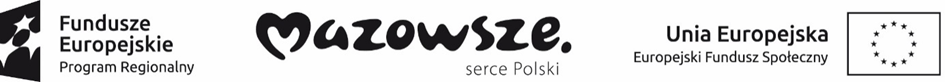 Warszawa, 06.10.2023r.Zamawiający: Warszawskie Centrum Innowacji Edukacyjno-Społecznych i Szkoleń ul. Stara 4, 00-231 WarszawaSPECYFIKACJA WARUNKÓW ZAMÓWIENIAw postępowaniu o udzielenie zamówienia publicznego prowadzonym z zastosowaniem przepisów ustawy Prawo zamówień publicznych w trybie podstawowym bez przeprowadzenia negocjacji o wartości szacunkowej poniżej 215 000 euro, którego przedmiotem jest:Dostawa sprzętu komputerowego dla szkół uczestniczących w projektach współfinansowanych z Unii Europejskiej 
z podziałem na trzy części Nr postępowania: 30/MBFO/WCIES/3/23Niniejsza SWZ zawiera następujące załączniki: – formularz ofertowy,– formularze cenowe– oświadczenie wykonawcy o braku podstaw do wykluczenia,– oświadczenie o aktualności informacji zawartych w oświadczeniu, o którym mowa 
w art. 125 ust. 1 Pzp,– projektowane postanowienia umowy,– wykaz podwykonawców, – informacja dotycząca grupy kapitałowej, – szczegółowy opis przedmiotu zamówienia.ZATWIERDZIŁ DYREKTOR WCIES 			ZATWIERDZIŁ RADCA PRAWNY…………………………………………………………                            …………………………………………………………I.  Nazwa oraz adres ZamawiającegoWarszawskie Centrum Innowacji Edukacyjno-Społecznych i Szkoleńul. Stara 400-231 WarszawaTel: (22) 628-67-64Dane podmiotu, któremu Zamawiający powierzył przeprowadzenie postępowania:Miejskie Biuro Finansów Oświaty m.st. Warszawyul. Mokotowska 5500-542 WarszawaAdres poczty elektronicznej: zp.mbfo@eduwarszawa.pl Adres strony internetowej prowadzonego postępowania: https://platformazakupowa.pl/pn/mbfo_mstwarszawaII. Tryb udzielenia zamówieniaPostępowanie o udzielenie zamówienia prowadzone jest w trybie podstawowym bez przeprowadzenia negocjacji na podstawie art. 275 pkt 1 ustawy z dnia 11 września 2019 r.– Prawo zamówień publicznych (Dz. U. z 2023 r., poz. 1605), zwanej dalej „Pzp”, zgodnie z wymaganiami określonymi w niniejszej Specyfikacji Warunków Zamówienia, zwanej dalej „SWZ”. Do niniejszego postępowania bezpośrednio stosuje się przepisy Pzp oraz rozporządzeń wydanych na jej podstawie. W sprawach nieuregulowanych ustawą mają zastosowanie przepisy Kodeksu Cywilnego. III. Opis przedmiotu zamówienia.Przedmiotem zamówienia jest dostawa sprzętu komputerowego dla szkół uczestniczących w projektach współfinansowanych z Unii Europejskiej z podziałem na trzy części, zgodnie z załącznikiem nr 1.1 do SWZ (formularze cenowe).Przedmiot zamówienia podzielony jest na 3 części: Część nr 1 – dostawa sprzętu komputerowego w ramach projektu pn. „Mój potencjał – Moja przyszłość: rozwój systemu doradztwa zawodowego w 21 szkołach podstawowych m.st. Warszawy”, współfinansowanego ze środków Unii Europejskiej w ramach Regionalnego Programu Operacyjnego Województwa Mazowieckiego 2014 - 2020, Oś priorytetowa X Edukacja dla rozwoju regionu, Działanie 10.3 Doskonalenie zawodowe, Poddziałanie 10.3.1 Doskonalenie zawodowe uczniów, w skład którego wchodzi:21 szt. komputerów przenośnych (laptopów),21 szt. urządzeń wielofunkcyjnych, 42 szt. tabletów.Część nr 2 – dostawa 104 sztuk tabletów w ramach projektu pn. „Warszawa Talentów – rozwój doradztwa zawodowego w szkołach podstawowych m.st. Warszawy”, współfinansowanego ze środków Unii Europejskiej w ramach Regionalnego Programu Operacyjnego Województwa Mazowieckiego 2014-2020, Oś priorytetowa X Edukacja dla rozwoju regionu, Działanie 10.3 Doskonalenie Zawodowe, Poddziałanie 10.3.3 Doradztwo edukacyjno-zawodowe, w ramach Zintegrowanych Inwestycji Terytorialnych.Część 3 – dostawa 5 laptopów 2 w 1 z doczepianą klawiaturą w ramach projektu pn. „Mój potencjał – Moja przyszłość: rozwój systemu doradztwa zawodowego w 21 szkołach podstawowych m.st. Warszawy”, współfinansowanego ze środków Unii Europejskiej w ramach Regionalnego Programu Operacyjnego Województwa Mazowieckiego 2014- 2020, Oś priorytetowa X Edukacja dla rozwoju regionu, Działanie 10.3 Doskonalenie zawodowe, Poddziałanie 10.3.1 Doskonalenie zawodowe uczniów.zgodnie ze szczegółowym opisem przedmiotu zamówienia stanowiącym załącznik nr 7 do SWZ (szczegółowy opis przedmiotu zamówienia).Dostawa zamówienia do części nr 1 będzie wykonana bezpośrednio do 21 szkół podstawowych z projektu „Mój potencjał - Moja przyszłość: rozwój systemu doradztwa zawodowego w 21 szkołach podstawowych m.st. Warszawy”, wskazanych w Wykazie szkół stanowiącym załącznik nr 2 do Umowy, zgodnie z zakresem rzeczowym i ilościowym oraz na koszt Wykonawcy w ramach wynagrodzenia określonego w § 3 ust. 1 Umowy. Dostawa zamówienia do części nr 2 będzie wykonana bezpośrednio do 52 szkół podstawowych z projektu „Warszawa Talentów - rozwój doradztwa zawodowego w szkołach podstawowych m.st. Warszawy”, wskazanych w Wykazie szkół stanowiącym załącznik nr 3 do Umowy, zgodnie z zakresem rzeczowym i ilościowym oraz na koszt Wykonawcy w ramach wynagrodzenia określonego w §  3 ust. 1 Umowy.Dostawa zamówienia do części nr 3 będzie wykonana do siedziby Zamawiającego -  Warszawskie Centrum Innowacji Edukacyjno-Społecznych i Szkoleń ul. Stara 4, 00-231 Warszawa na koszt Wykonawcy..Zamawiający dopuszcza możliwość składania ofert częściowych na poszczególne części wymienione w SWZ. Wykonawca może złożyć ofertę na jedną, wybrane części lub całość przedmiotu zamówienia, obejmującą części od nr 1 do nr 3. Każda część przedmiotu zamówienia oceniana będzie odrębnie.Zamawiający na każdą z części wymienionych w ust. 2 powyżej zawrze odrębną umowę z wybranym/wybranymi Wykonawcą/Wykonawcami. Projektowane postanowienia umowy w sprawie zamówienia publicznego, które zostaną wprowadzone do treści tej umowy, określone zostały w załączniku nr 4 do SWZ.Wykonawca odpowiedzialny będzie za całokształt, w tym za przebieg oraz terminowe wykonanie zamówienia, za jakość, zgodność z warunkami technicznymi i jakościowymi określonymi dla przedmiotu zamówienia. Wymagana jest należyta staranność przy realizacji zamówienia, rozumiana jako staranność profesjonalisty w działalności objętej przedmiotem niniejszego zamówienia.Zgodnie z art. 99 ust. 5 Pzp Zamawiający dopuszcza składanie ofert na sprzęt równoważny. Przez ofertę równoważną rozumie się dostawę artykułów o parametrach nie gorszych niż określone przez Zamawiającego. Jeżeli wykonawca zaoferuje urządzenia równoważne, zobowiązany jest dostarczyć wraz z ofertą przedmiotowe środki dowodowe, tj. opis pozycji równoważnych z podaniem wytwórcy, parametrów technicznych i jakościowych, typu i modelu potwierdzonych kartami technicznymi wyrobu wydanymi przez producenta. W przypadku wątpliwości, co do równoważności oferowanych wyrobów Zamawiający może wezwać Wykonawcę do złożenia we wskazanym terminie wyjaśnień dotyczących treści oferty.Wszelkie koszty związane z wykonywaniem obowiązków gwarancyjnych ponosi Wykonawca.Strony ustalają, że naprawy sprzętu będą dokonywane w zależności od potrzeb, w miejscu wskazanym przez Wykonawcę. Ewentualne dostarczenie sprzętu do punktu napraw obciąża Wykonawcę.Zamawiający wymaga, aby serwis urządzeń był realizowany przez Producenta lub Autoryzowanego Partnera Serwisowego Producenta.Dostarczony sprzęt komputerowy musi: być fabrycznie nowy, nieużywany, niepowystawowy, nieregenerowany, kompletny, najwyższej jakości. Przez sprzęt komputerowy fabrycznie nowy Zamawiający rozumie produkty wyprodukowane nie wcześniej niż 12 miesięcy przed ich dostarczeniem Zamawiającemu, wykonane z nowych elementów, bez śladów uszkodzenia, w oryginalnych opakowaniach producenta z widocznym logo, symbolem produktu, posiadający wszelkie zabezpieczenia.posiadać europejski certyfikat zgodności CE,spełniać wszelkie normy obowiązującego prawa dopuszczającego dany produkt do obrotu.Do każdego urządzenia muszą być dołączone: instrukcja obsługi w języku polskim, dokumenty gwarancyjne producenta oraz płyty lub inne nośniki z oprogramowaniem, sterownikami dodawanymi do sprzętu i dostępem do aktualizacji oprogramowania, inne dokumenty jeżeli są niezbędne do użytkowania urządzenia zgodnie z przeznaczeniem.Wykonawca będzie odpowiedzialny względem Zamawiającego za to, że jest uprawniony do wprowadzenia do obrotu oprogramowania wchodzącego w skład zamówienia oraz za to, że Zamawiający wskutek zawarcia umowy będzie upoważniony do korzystania w ramach zwykłego użytku ze wszelkiego oprogramowania dostarczonego wraz ze sprzętem.Wykonawca przekaże wraz ze sprzętem szczegółowe instrukcje obsługi (w języku polskim) dla każdej właściwej jednostki dostarczonego sprzętu.Wspólny Słownik Zamówień CPV: 30213100-6 – komputery przenośne,30213200-7 – komputer tablet,30232100-5 – drukarki i plotery. Zamawiający nie przewiduje wymagań określonych w art. 95 Pzp.Zamawiający nie dopuszcza możliwości złożenia oferty przewidującej odmienny niż określony w niniejszej SWZ sposób wykonania zamówienia (oferty wariantowej).Zamawiający dopuszcza możliwość zmiany umowy, w zakresie i na warunkach przewidzianych w Pzp (Dział VII, Rozdział 3 Pzp – Zmiana umowy).Zamawiający informuje, iż nie wymaga złożenia wadium.Zamawiający informuje, iż nie przewiduje zamówień, o których mowa w art. 214 ust. 1 pkt 8 Pzp.Rozliczenia między Zamawiającym a Wykonawcą będą prowadzone wyłącznie w złotych polskich.Zamawiający nie przewiduje przeprowadzenia aukcji elektronicznej na podstawie art. 230 Pzp.Zamawiający nie przewiduje zwrotu kosztów udziału w postępowaniu. Wszelkie koszty przygotowania oferty i udziału w postępowaniu obciążają Wykonawcę.Zamawiający nie przewiduje zatrudnienia osób, o których mowa w art. 96. ust 2 pkt 2 Pzp.Zamawiający nie dopuszcza możliwości złożenia oferty w postaci katalogów elektronicznych lub dołączenia katalogów elektronicznych do oferty, w sytuacji określonej w art. 93 Pzp.Zamawiający nie przewiduje zastrzeżenia możliwości ubiegania się o udzielenie zamówienia wyłącznie przez Wykonawców, o których mowa w art. 94 Pzp.Zamawiający nie przewiduje wniesienia zabezpieczenia należytego wykonania umowy, o którym mowa w Dziale VII, Rozdziale 2 Pzp.IV. Termin wykonania zamówienia.Wymagany termin realizacji przedmiotu zamówienia: maksymalnie 30 dni od dnia zawarcia umowy.UWAGA: Wykonawca może zadeklarować skrócenie terminu realizacji przedmiotu zamówienia. Skrócenie ww. terminu realizacji jest punktowane w ramach kryterium oceny ofert. Za skrócenie terminu oferta Wykonawcy otrzyma punkty zgodnie z kryterium „Termin dostawy” opisanym w SWZ w Rozdziale XII. Opis kryteriów oceny ofert, wraz z podaniem ich znaczenia i sposobu oceny ofert.V. Informacje o środkach komunikacji elektronicznej, przy użyciu których Zamawiający będzie komunikował się z wykonawcami oraz informacje o wymaganiach technicznych i organizacyjnych sporządzania, wysyłania i odbierania korespondencji elektronicznej.Postępowanie prowadzone jest w języku polskim za pośrednictwem platformazakupowa.pl pod adresem: https://platformazakupowa.pl/pn/mbfo_mstwarszawa W celu skrócenia czasu udzielenia odpowiedzi na pytania komunikacja między zamawiającym a wykonawcami w zakresie:przesyłania Zamawiającemu pytań do treści SWZ;przesyłania odpowiedzi na wezwanie Zamawiającego do złożenia podmiotowych środków dowodowych;przesyłania odpowiedzi na wezwanie Zamawiającego do złożenia/poprawienia/uzupełnienia oświadczenia, o którym mowa w art. 125 ust. 1 Pzp, podmiotowych środków dowodowych, innych dokumentów lub oświadczeń składanych w postępowaniu;przesyłania odpowiedzi na wezwanie Zamawiającego do złożenia wyjaśnień dotyczących treści oświadczenia, o którym mowa w art. 125 ust. 1 Pzp lub złożonych podmiotowych środków dowodowych lub innych dokumentów lub oświadczeń składanych w postępowaniu;przesyłania odpowiedzi na wezwanie Zamawiającego do złożenia wyjaśnień dot. treści przedmiotowych środków dowodowych;przesłania odpowiedzi na inne wezwania Zamawiającego wynikające z ustawy - Prawo zamówień publicznych;przesyłania wniosków, informacji, oświadczeń Wykonawcy;przesyłania odwołania/inne odbywa się za pośrednictwem platformazakupowa.pl i formularza „Wyślij wiadomość do zamawiającego”. Za datę przekazania (wpływu) oświadczeń, wniosków, zawiadomień oraz informacji przyjmuje się datę ich przesłania za pośrednictwem platformazakupowa.pl poprzez kliknięcie przycisku  „Wyślij wiadomość do zamawiającego” po których pojawi się komunikat, że wiadomość została wysłana do zamawiającego.Zamawiający będzie przekazywał wykonawcom informacje za pośrednictwem platformazakupowa.pl. Informacje dotyczące odpowiedzi na pytania, zmiany specyfikacji, zmiany terminu składania i otwarcia ofert Zamawiający będzie zamieszczał na platformie w sekcji “Komunikaty”. Korespondencja, której zgodnie z obowiązującymi przepisami adresatem jest konkretny wykonawca, będzie przekazywana za pośrednictwem platformazakupowa.pl do konkretnego wykonawcy.Wykonawca jako podmiot profesjonalny ma obowiązek sprawdzania komunikatów i wiadomości bezpośrednio na platformazakupowa.pl przesłanych przez zamawiającego, gdyż system powiadomień może ulec awarii lub powiadomienie może trafić do folderu SPAM.Zamawiający, zgodnie z Rozporządzeniem Prezesa Rady Ministrów z dnia 30 grudnia 2020 r. w sprawie sposobu sporządzania i przekazywania informacji oraz wymagań technicznych dla dokumentów elektronicznych oraz środków komunikacji elektronicznej w postępowaniu o udzielenie zamówienia publicznego lub konkursie (Dz. U. z 2020r. poz. 2452), określa niezbędne wymagania sprzętowo - aplikacyjne umożliwiające pracę na platformazakupowa.pl, tj.:stały dostęp do sieci Internet o gwarantowanej przepustowości nie mniejszej niż 512 kb/s,komputer klasy PC lub MAC o następującej konfiguracji: pamięć min. 2 GB Ram, procesor Intel IV 2 GHZ lub jego nowsza wersja, jeden z systemów operacyjnych - MS Windows 7, Mac Os x 10 4, Linux, lub ich nowsze wersje,zainstalowana dowolna, inna przeglądarka internetowa niż Internet Explorer,włączona obsługa JavaScript,zainstalowany program Adobe Acrobat Reader lub inny obsługujący format plików .pdf,szyfrowanie na platformazakupowa.pl odbywa się za pomocą protokołu TLS 1.3.oznaczenie czasu odbioru danych przez platformę zakupową stanowi datę oraz dokładny czas (hh:mm:ss) generowany wg. czasu lokalnego serwera synchronizowanego z zegarem Głównego Urzędu Miar.Wykonawca, przystępując do niniejszego postępowania o udzielenie zamówienia publicznego:akceptuje warunki korzystania z platformazakupowa.pl określone w Regulaminie zamieszczonym na stronie internetowej pod linkiem  w zakładce „Regulamin" oraz uznaje go za wiążący,zapoznał i stosuje się do Instrukcji składania ofert/wniosków dostępnej pod adresem: https://platformazakupowa.pl/strona/45-instrukcjeZamawiający nie ponosi odpowiedzialności za złożenie oferty w sposób niezgodny z Instrukcją korzystania z platformazakupowa.pl, w szczególności za sytuację, gdy zamawiający zapozna się z treścią oferty przed upływem terminu składania ofert (np. złożenie oferty w zakładce „Wyślij wiadomość do zamawiającego”). Taka oferta zostanie uznana przez Zamawiającego za ofertę handlową i nie będzie brana pod uwagę w przedmiotowym postępowaniu, ponieważ nie został spełniony obowiązek narzucony w art. 221 Pzp.Zamawiający informuje, że instrukcje korzystania z platformazakupowa.pl dotyczące w szczególności logowania, składania wniosków o wyjaśnienie treści SWZ, składania ofert oraz innych czynności podejmowanych w niniejszym postępowaniu przy użyciu platformazakupowa.pl znajdują się w zakładce „Instrukcje dla Wykonawców" na stronie internetowej pod adresem: https://platformazakupowa.pl/strona/45-instrukcjeZamawiający nie przewiduje sposobu komunikowania się z Wykonawcami w inny sposób niż przy użyciu środków komunikacji elektronicznej, wskazanych w SWZ.Wykonawca może zwrócić się do Zamawiającego o wyjaśnienie treści SWZ. Wszelkie pytania dotyczące wyjaśnienia treści SWZ powinny być wnoszone w języku polskim lub wraz z tłumaczeniem na język polski. Zapytania Wykonawcy przekazują przy użyciu środków komunikacji elektronicznej, wskazanych w SWZ.Jeżeli wniosek o wyjaśnienie treści SWZ wpłynie do Zamawiającego nie później niż na 4 dni przed upływem wyznaczonego terminu składania ofert, Zamawiający udzieli wyjaśnień niezwłocznie, jednak nie później niż na 2 dni przed upływem terminu składania ofert. Jeżeli wniosek o wyjaśnienie treści SWZ wpłynął po upływie terminu, o którym mowa powyżej, lub dotyczy udzielonych wyjaśnień, Zamawiający może udzielić wyjaśnień albo pozostawić wniosek bez rozpoznania. Zamawiający zamieści wyjaśnienia na stronie internetowej, na której udostępniono SWZ platformazakupowa.pl  Przedłużenie terminu składania ofert nie wpływa na bieg terminu składania wniosku, o wyjaśnienie treści SWZ.Zamawiający nie przewiduje zwołania zebrania Wykonawców w celu wyjaśnienia wątpliwości dotyczących SWZ.W uzasadnionych przypadkach Zamawiający może przed upływem terminu składania ofert, zmienić treść SWZ. W przypadku, gdy zmiana treści SWZ będzie prowadziła do zmiany treści ogłoszenia o zamówieniu zamieszczonego w Biuletynie Zamówień Publicznych, Zamawiający przedłuży termin składania ofert o czas niezbędny do wprowadzenia tych zmian w ofertach, o ile uzna to za konieczne. Ponadto w przypadku, gdy zmiana będzie istotna, tj. w szczególności dotyczyć będzie określenia przedmiotu, wielkości lub zakresu zamówienia, kryteriów oceny  ofert, warunków udziału w postępowaniu lub sposobu oceny  ich spełniania, Zamawiający przedłuży termin składania ofert o czas niezbędny na wprowadzenie tych zmian w ofertach.Zamawiający zamieszcza w Biuletynie Zamówień Publicznych ogłoszenie o zmianie treści ogłoszenia o zamówieniu (uwzględniające również ewentualną zmianę terminu składania ofert).Zamawiający przedłuży termin składania ofert, jeżeli w wyniku zmiany treści SWZ, nieprowadzącej do zmiany treści ogłoszenia o zamówieniu, niezbędny będzie dodatkowy czas na wprowadzenie zmian w ofertach. Zamawiający zamieszcza  w Biuletynie Zamówień Publicznych ogłoszenie o zmianie ogłoszenia uwzględniające zmianę terminu składania ofert.W przypadku przedłużenia terminu wszelkie prawa i zobowiązania Zamawiającego i Wykonawcy odnośnie wcześniej ustalonego terminu będą podlegały nowemu terminowi.Osoby uprawnione do komunikowania się z wykonawcami ze strony Zamawiającego to:Weronika Jagielska - tel. (22) 277-47-22;Katarzyna Dąbrowska – tel. (22) 277-47-72;e-mail: zp.mbfo@eduwarszawa.plVI. Termin związania ofertąWykonawca jest związany ofertą od dnia, w którym upływa termin składania ofert do dnia 14.11.2023 r.W sytuacji, gdy wybór najkorzystniejszej oferty nie nastąpi przed upływem terminu związania ofertą określonego w ust. 1 powyżej, Zamawiający przed upływem tego terminu zwraca się jednokrotnie do Wykonawców o wyrażenie zgody na przedłużenie tego terminu o wskazywany przez niego okres, nie dłuższy niż 30 dni.Przedłużenie terminu związania ofertą, o którym mowa w ust. 2 wymaga złożenia przez Wykonawcę pisemnego oświadczenia o wyrażeniu zgody na przedłużenie terminu związania ofertą.VII. Opis sposobu przygotowania ofert.Wykonawca przygotowuje ofertę przy pomocy formularza ofertowego stanowiącego załącznik nr 1 do SWZ.Oferta oraz przedmiotowe środki dowodowe (jeżeli są wymagane) składane elektronicznie muszą zostać podpisane elektronicznym kwalifikowanym podpisem lub podpisem zaufanym lub podpisem osobistym. W procesie składania oferty, w tym przedmiotowych środków dowodowych na platformie, kwalifikowany podpis elektroniczny lub podpis zaufany lub podpis osobisty Wykonawca składa bezpośrednio na dokumencie, który następnie przesyła do systemu.Poświadczenia za zgodność z oryginałem dokonuje odpowiednio wykonawca, podmiot, na którego zdolnościach lub sytuacji polega wykonawca, wykonawcy wspólnie ubiegający się o udzielenie zamówienia publicznego albo podwykonawca, w zakresie dokumentów, które każdego z nich dotyczą. Poprzez oryginał należy rozumieć dokument podpisany kwalifikowanym podpisem elektronicznym lub podpisem zaufanym lub podpisem osobistym przez osobę/osoby upoważnioną/upoważnione. Poświadczenie za zgodność z oryginałem następuje w formie elektronicznej podpisane kwalifikowanym podpisem elektronicznym lub podpisem zaufanym lub podpisem osobistym przez osobę/osoby upoważnioną/upoważnione. Oferta powinna być:sporządzona na podstawie załączników niniejszej SWZ w języku polskim,złożona przy użyciu środków komunikacji elektronicznej tzn. za pośrednictwem platformazakupowa.plpodpisana kwalifikowanym podpisem elektronicznym lub podpisem zaufanym lub podpisem osobistym przez osobę/osoby upoważnioną/upoważnione.Podpisy kwalifikowane wykorzystywane przez wykonawców do podpisywania wszelkich plików muszą spełniać “Rozporządzenie Parlamentu Europejskiego i Rady w sprawie identyfikacji elektronicznej i usług zaufania w odniesieniu do transakcji elektronicznych na rynku wewnętrznym (eIDAS) (UE) nr 910/2014 - od 1 lipca 2016 roku”.W przypadku wykorzystania formatu podpisu XAdES zewnętrzny. Zamawiający wymaga dołączenia odpowiedniej ilości plików tj. podpisywanych plików z danymi oraz plików podpisu w formacie XAdES.Zgodnie z art. 18 ust. 3 Pzp, nie ujawnia się informacji stanowiących tajemnicę przedsiębiorstwa, w rozumieniu przepisów o zwalczaniu nieuczciwej konkurencji. Jeżeli wykonawca, nie później niż w terminie składania ofert, w sposób niebudzący wątpliwości zastrzegł, że nie mogą być one udostępniane oraz wykazał, załączając stosowne wyjaśnienia, iż zastrzeżone informacje stanowią tajemnicę przedsiębiorstwa. Na platformie w formularzu składania oferty znajduje się miejsce wyznaczone do dołączenia części oferty stanowiącej tajemnicę przedsiębiorstwa.Wykonawca, za pośrednictwem platformazakupowa.pl może przed upływem terminu składania ofert wycofać ofertę. Sposób dokonywania wycofania oferty zamieszczono w instrukcji zamieszczonej na stronie internetowej pod adresem: https://platformazakupowa.pl/strona/45-instrukcje Każdy z wykonawców może złożyć tylko jedną ofertę dla danej części zamówienia. Złożenie większej liczby ofert lub oferty zawierającej propozycje wariantowe podlegać będą odrzuceniu.Ceny oferty muszą zawierać wszystkie koszty, jakie musi ponieść wykonawca, aby zrealizować zamówienie z najwyższą starannością oraz ewentualne rabaty.Dokumenty i oświadczenia składane przez wykonawcę powinny być w języku polskim, chyba że w SWZ dopuszczono inaczej. W przypadku  załączenia dokumentów sporządzonych w innym języku niż dopuszczony, wykonawca zobowiązany jest załączyć tłumaczenie na język polski.Zgodnie z definicją dokumentu elektronicznego z art. 3 ustęp 2 Ustawy o informatyzacji działalności podmiotów realizujących zadania publiczne, opatrzenie pliku zawierającego skompresowane dane kwalifikowanym podpisem elektronicznym jest jednoznaczne z podpisaniem oryginału dokumentu, z wyjątkiem kopii poświadczonych odpowiednio przez innego wykonawcę ubiegającego się wspólnie z nim o udzielenie zamówienia, przez podmiot, na którego zdolnościach lub sytuacji polega wykonawca, albo przez podwykonawcę.Maksymalny rozmiar jednego pliku przesyłanego za pośrednictwem dedykowanych formularzy do: złożenia, zmiany, wycofania oferty wynosi 150 MB natomiast przy komunikacji wielkość pliku to maksymalnie 500 MB.Wykonawca przygotowuje i przedstawia ofertę zgodnie z opisem określonym w SWZ. Treść oferty musi odpowiadać treści SWZ.Wykonawcy należący do tej samej grupy kapitałowej w postępowaniu mogą złożyć tylko jedną ofertę chyba że wykażą, iż istniejące między nimi powiązania nie prowadzą do zachwiania uczciwej konkurencji pomiędzy wykonawcami w postępowaniu o udzielenie zamówienia.W ofercie należy wskazać części zamówienia, których wykonanie wykonawca powierzy podwykonawcom, przy czym w przypadku niewskazania części zamówienia, która ma być realizowana przez podwykonawcę zamawiający uzna, że całość zamówienia będzie wykonywana wyłącznie przez wykonawcę.Oferta powinna być podpisana przez osoby uprawnione do reprezentowania wykonawcy, przy czym jeżeli uprawnienie do reprezentowania wykonawcy nie wynika z dokumentów załączonych do oferty, należy dodatkowo dołączyć stosowne pełnomocnictwo.Pełnomocnictwo do złożenia oferty musi być złożone w oryginale w takiej samej formie, jak składana oferta (tj. w formie elektronicznej lub postaci elektronicznej opatrzonej podpisem zaufanym lub podpisem osobistym). Dopuszcza się także złożenie elektronicznej kopii (skanu) pełnomocnictwa sporządzonego uprzednio w formie pisemnej, w formie elektronicznego poświadczenia sporządzonego stosownie do art. 97 § 2 ustawy z dnia 14 lutego 1991 r. – Prawo o notariacie (t. j. Dz.U. z 2022 r. poz. 1799 z późn. zm.), które to poświadczenie notariusz opatruje kwalifikowanym podpisem elektronicznym, bądź też opatrzenie skanu pełnomocnictwa sporządzonego uprzednio w formie pisemnej kwalifikowanym podpisem, podpisem zaufanym lub podpisem osobistym mocodawcy. Elektroniczna kopia pełnomocnictwa nie może być uwierzytelniona przez pełnomocnika.Wykonawcy ubiegający się wspólnie o udzielenie zamówienia są zobowiązani ustanowić jednego z wykonawców pełnomocnikiem do reprezentowania ich w postępowaniu o udzielenie zamówienia albo do reprezentowania w postępowaniu i zawarcia umowy w sprawie zamówienia publicznego oraz załączyć do oferty pełnomocnictwo.VIII. Opis warunków udziału w postępowaniu, podstawy wykluczeniaWarunki udziału w postępowaniu dotyczące:zdolności do występowania w obrocie gospodarczym:Zamawiający nie stawia warunku w powyższym zakresie.uprawnień do prowadzenia określonej działalności gospodarczej lub zawodowej, o ile wynika to z odrębnych przepisów: Zamawiający nie stawia warunku w powyższym zakresie.sytuacji ekonomicznej lub finansowej:Zamawiający nie stawia warunku w powyższym zakresie. zdolności technicznej lub zawodowej:Zamawiający nie stawia warunku w powyższym zakresie.Okoliczności uzasadniające wykluczenie z postępowania w oparciu o przepisy art. 108 ust. 1, z zastrzeżeniem art. 110 ust. 2 Pzp, zachodzące choćby względem pojedynczego Wykonawcy, dyskwalifikują całą grupę Wykonawców ubiegających się wspólnie o udzielenie zamówienia.O udzielenie zamówienia mogą ubiegać się Wykonawcy, którzy nie podlegają wykluczeniu. Z postępowania o udzielenie zamówienia Zamawiający wykluczy Wykonawcę (na podstawie obligatoryjnych przesłanek wykluczenia, o których mowa w art. 108 ust. 1 Pzp): będącego osobą fizyczną, którego prawomocnie skazano za przestępstwo:udziału w zorganizowanej grupie przestępczej albo związku mającym na celu popełnienie przestępstwa lub przestępstwa skarbowego, o którym mowa w art. 258 Kodeksu karnego,handlu ludźmi, o którym mowa w art. 189a Kodeksu karnego,o którym mowa w art. 228–230a, art. 250a Kodeksu karnego, w art. 46–48 ustawy z dnia 25 czerwca 2010 r. o sporcie (Dz.U. 2023 poz. 2048) lub w art. 54 ust. 1–4 ustawy z dnia 12 maja 2011 r. o refundacji leków, środków spożywczych specjalnego przeznaczenia żywieniowego oraz wyrobów medycznych (Dz.U. 2023 poz. 826),finansowania przestępstwa o charakterze terrorystycznym, o którym mowa w art. 165a Kodeksu karnego, lub przestępstwo udaremniania lub utrudniania stwierdzenia przestępnego pochodzenia pieniędzy lub ukrywania ich pochodzenia, o którym mowa w art. 299 Kodeksu karnego,charakterze terrorystycznym, o którym mowa w art. 115 § 20 Kodeksu karnego, lub mające na celu popełnienie tego przestępstwa,powierzenia wykonywania pracy małoletniemu cudzoziemcowi, o którym mowa w art. 9 ust. 2 ustawy z dnia 15 czerwca 2012 r. o skutkach powierzania wykonywania pracy cudzoziemcom przebywającym wbrew przepisom na terytorium Rzeczypospolitej Polskiej (Dz. U. z 2021 r. poz. 1745)przeciwko obrotowi gospodarczemu, o których mowa w art. 296–307 Kodeksu karnego, przestępstwo oszustwa, o którym mowa w art. 286 Kodeksu karnego, przestępstwo przeciwko wiarygodności dokumentów, o których mowa w art. 270–277d Kodeksu karnego, lub przestępstwo skarbowe,którym mowa w art. 9 ust. 1 i 3 lub art. 10 ustawy z dnia 15 czerwca 2012 r. o skutkach powierzania wykonywania pracy cudzoziemcom przebywającym wbrew przepisom na terytorium Rzeczypospolitej Polskiej – lub za odpowiedni czyn zabroniony określony w przepisach prawa obcego. jeżeli urzędującego członka jego organu zarządzającego lub nadzorczego, wspólnika spółki w spółce jawnej lub partnerskiej albo komplementariusza w spółce komandytowej lub komandytowo-akcyjnej lub prokurenta prawomocnie skazano za przestępstwo, o którym mowa w pkt 4 ppkt 1 powyżej;wobec którego wydano prawomocny wyrok sądu lub ostateczną decyzję administracyjną o zaleganiu z uiszczeniem podatków, opłat lub składek na ubezpieczenie społeczne lub zdrowotne, chyba że Wykonawca odpowiednio przed upływem terminu do składania wniosków o dopuszczenie do udziału w postępowaniu albo przed upływem terminu składania ofert dokonał płatności należnych podatków, opłat lub składek na ubezpieczenie społeczne lub zdrowotne wraz z odsetkami lub grzywnami lub zawarł wiążące porozumienie w sprawie spłaty tych należności;wobec którego prawomocnie orzeczono zakaz ubiegania się o zamówienia publiczne;jeżeli Zamawiający może stwierdzić, na podstawie wiarygodnych przesłanek, że Wykonawca zawarł z innymi Wykonawcami porozumienie mające na celu zakłócenie konkurencji, w szczególności jeżeli należąc do tej samej grupy kapitałowej w rozumieniu ustawy z dnia 16 lutego 2007 r. o ochronie konkurencji i konsumentów, złożyli odrębne oferty, oferty częściowe lub wnioski o dopuszczenie do udziału w postępowaniu, chyba że wykażą, że przygotowali te oferty lub wnioski niezależnie od siebie;jeżeli, w przypadkach, o których mowa w art. 85 ust. 1 Pzp, doszło do zakłócenia konkurencji wynikającego z wcześniejszego zaangażowania tego Wykonawcy lub podmiotu, który należy z Wykonawcą do tej samej grupy kapitałowej w rozumieniu ustawy z dnia 16 lutego 2007 r. o ochronie konkurencji i konsumentów, chyba że spowodowane tym zakłócenie konkurencji może być wyeliminowane w inny sposób niż przez wykluczenie Wykonawcy z udziału w postępowaniu o udzielenie zamówienia. Z postępowania o udzielenie zamówienia Zamawiający wykluczy ponadto Wykonawcę w stosunku, do którego otwarto likwidację, ogłoszono upadłość, którego aktywami zarządza likwidator lub sąd, zawarł układ z wierzycielami, którego działalność gospodarcza jest zawieszona albo znajduje się on w innej tego rodzaju sytuacji wynikającej z podobnej procedury przewidzianej w przepisach miejsca wszczęcia tej procedury (art. 109 ust. 1 pkt 4 Pzp).Z postępowania o udzielenie zamówienia Zamawiający wykluczy ponadto Wykonawcę w stosunku, do którego zachodzą przesłanki określone w § 7 ust. 1 ustawy z dnia 13 kwietnia 2022 roku o szczególnych rozwiązaniach w zakresie przeciwdziałania wspieraniu agresji na Ukrainę oraz służących ochronie bezpieczeństwa narodowego (t.j. Dz.U. z 2022 r. poz. 835).Wykonawca może zostać wykluczony przez Zamawiającego na każdym etapie postępowania o udzielenie zamówienia. Wykonawca nie podlega wykluczeniu w okolicznościach określonych w pkt 4 ppkt 1, 2 i 5 powyżej oraz w pkt 5 powyżej, jeżeli udowodni Zamawiającemu, że spełnił łącznie następujące przesłanki: naprawił lub zobowiązał się do naprawienia szkody wyrządzonej przestępstwem, wykroczeniem lub swoim nieprawidłowym postępowaniem, w tym poprzez zadośćuczynienie pieniężne;wyczerpująco wyjaśnił fakty i okoliczności związane z przestępstwem, wykroczeniem lub swoim nieprawidłowym postępowaniem oraz spowodowanymi przez nie szkodami, aktywnie współpracując odpowiednio z właściwymi organami, w tym organami ścigania, lub zamawiającym;podjął konkretne środki techniczne, organizacyjne i kadrowe, odpowiednie dla zapobiegania dalszym przestępstwom, wykroczeniom lub nieprawidłowemu postępowaniu, w szczególności:zerwał wszelkie powiązania z osobami lub podmiotami odpowiedzialnymi za nieprawidłowe postępowanie Wykonawcy,zreorganizował personel,wdrożył system sprawozdawczości i kontroli,utworzył struktury audytu wewnętrznego do monitorowania przestrzegania przepisów, wewnętrznych regulacji lub standardów,wprowadził wewnętrzne regulacje dotyczące odpowiedzialności i odszkodowań za nieprzestrzeganie przepisów, wewnętrznych regulacji lub standardów. Zamawiający ocenia, czy podjęte przez Wykonawcę czynności, o których mowa w pkt 8 powyżej, są wystarczające do wykazania jego rzetelności, uwzględniając wagę i szczególne okoliczności czynu Wykonawcy. Jeżeli podjęte przez Wykonawcę czynności, o których mowa w pkt 8 powyżej, nie są wystarczające do wykazania jego rzetelności, Zamawiający wyklucza Wykonawcę.IX. Informacje o oświadczeniach i dokumentach (podmiotowe środki dowodowe), jakie mają dostarczyć Wykonawcy. Wykonawca, wraz z ofertą, zobowiązany jest do złożenia, aktualnych na dzień składania ofert, oświadczeń i dokumentów tj.:wypełnionego i podpisanego formularza ofertowego wg wzoru określonego w Załączniku  nr 1 do SWZ, wypełnionego i podpisanego formularza cenowego wg wzoru określonego w Załączniku nr 1.1. do SWZ. Wykonawca dołącza do oferty wyłącznie formularz cenowy dotyczący tej części zamówienia, na którą składa ofertę,Zamawiający informuje, iż załącznik do SWZ nr 1.1 - formularz cenowy stanowi integralną część formularza ofertowego stanowiącego załącznik nr 1 do SWZ.oświadczenia o niepodleganiu wykluczeniu na podstawie art. 125 ust. 1 w zw. z art. 273 ust. 2 Pzp wg wzoru określonego w załączniku nr 2 do SWZ,wykaz podwykonawców wraz z zakresem jaki zostanie im powierzony przy realizacji zamówienia wg wzoru określonego w załączniku nr 5 do SWZ – jeśli dotyczy,Informacje zawarte w oświadczeniach stanowić będą wstępne potwierdzenie, że Wykonawca nie podlega wykluczeniu z postępowania oraz spełnia warunki udziału w postępowaniu.W przypadku Wykonawców wspólnie ubiegających się o udzielenie zamówienia, do złożenia oświadczenia, o którym mowa w ust. 1 lit. c) powyżej zobowiązany jest każdy z Wykonawców występujących wspólnie.Zamawiający wzywa Wykonawcę, którego oferta została najwyżej oceniona, do złożenia w wyznaczonym terminie, nie krótszym niż 5 dni od dnia wezwania, podmiotowych środków dowodowych, aktualnych na dzień złożenia podmiotowych środków dowodowych wskazanych poniżej:Oświadczenia i dokumenty potwierdzające brak podstaw do wykluczenia z postępowania:Oświadczenia Wykonawcy o aktualności informacji zawartych w oświadczeniu, o którym mowa w pkt 1 c powyżej, w zakresie podstaw wykluczenia z postępowania wskazanych w Rozdziale VIII SWZ (zgodnie z Załącznikiem nr 3 do SWZ);odpis lub informację z Krajowego Rejestru Sądowego lub z Centralnej Ewidencji i Informacji o Działalności Gospodarczej, w zakresie art. 109 ust. 1 pkt 4 ustawy, sporządzonych nie wcześniej niż 3 miesiące przed jej złożeniem, jeżeli odrębne przepisy wymagają wpisu do rejestru lub ewidencji,oświadczenie Wykonawcy, w zakresie art. 108 ust. 1 pkt 5 Pzp o braku przynależności do tej samej grupy kapitałowej w rozumieniu ustawy z dnia 16 lutego 2007 r. o ochronie konkurencji i konsumentów (tekst jednolity: Dz.U. z 2021 roku poz. 275), z innym wykonawcą, który złożył odrębną ofertę, albo oświadczenia o przynależności do tej samej grupy kapitałowej wraz z dokumentami lub informacjami potwierdzającymi przygotowanie oferty, niezależnie od innego wykonawcy należącego do tej samej grupy kapitałowej - wzór stanowi załącznik nr 6 do SWZ.X. Sposób oraz termin składania i otwarcia ofert.Wykonawca składa ofertę wraz z wymaganymi dokumentami za pośrednictwem platformazakupowa.pl pod adresem: https://platformazakupowa.pl/pn/mbfo_mstwarszawa w myśl Ustawy na stronie internetowej prowadzonego postępowania do dnia 16.10.2023 r. do godz. 10:00.Do oferty należy dołączyć wszystkie wymagane w SWZ dokumenty.Po wypełnieniu Formularza składania oferty lub wniosku i dołączenia wszystkich wymaganych załączników należy kliknąć przycisk „Przejdź do podsumowania”.Oferta lub wniosek składana elektronicznie musi zostać podpisana elektronicznym podpisem kwalifikowanym, podpisem zaufanym lub podpisem osobistym. W procesie składania oferty za pośrednictwem platformazakupowa.pl, wykonawca powinien złożyć podpis bezpośrednio na dokumentach przesłanych za pośrednictwem platformazakupowa.pl. Zalecamy stosowanie podpisu na każdym załączonym pliku osobno, w szczególności wskazanych w art. 63 ust 1 oraz ust. 2 Pzp, gdzie zaznaczono, iż oferty, wnioski o dopuszczenie do udziału w postępowaniu oraz oświadczenie, o którym mowa w art. 125 ust. 1 Pzp sporządza się, pod rygorem nieważności, w postaci lub formie elektronicznej i opatruje się odpowiednio w odniesieniu do wartości postępowania kwalifikowanym podpisem elektronicznym, podpisem zaufanym lub podpisem osobistym.Za datę złożenia oferty przyjmuje się datę jej przekazania w systemie (platformie) w drugim kroku składania oferty poprzez kliknięcie przycisku “Złóż ofertę” i wyświetlenie się komunikatu, że oferta została zaszyfrowana i złożona.Szczegółowa instrukcja dla Wykonawców dotycząca złożenia, zmiany i wycofania oferty znajduje się na stronie internetowej pod adresem:  https://platformazakupowa.pl/strona/45-instrukcje Otwarcie ofert nastąpi niezwłocznie po upływie terminu składania ofert, nie później niż następnego dnia po dniu, w którym upłynął termin składania ofert tj. 16.10.2023 r. o godz. 10:30.Jeżeli otwarcie ofert następuje przy użyciu systemu teleinformatycznego, w przypadku awarii tego systemu, która powoduje brak możliwości otwarcia ofert w terminie określonym przez zamawiającego, otwarcie ofert następuje niezwłocznie po usunięciu awarii.Zamawiający poinformuje o zmianie terminu otwarcia ofert na stronie internetowej prowadzonego postępowania.Zamawiający, najpóźniej przed otwarciem ofert, udostępnia na stronie internetowej prowadzonego postępowania informację o kwocie, jaką zamierza przeznaczyć na sfinansowanie zamówienia.Zamawiający, niezwłocznie po otwarciu ofert, udostępnia na stronie internetowej prowadzonego postępowania informacje o:nazwach albo imionach i nazwiskach oraz siedzibach lub miejscach prowadzonej działalności gospodarczej albo miejscach zamieszkania wykonawców, których oferty zostały otwarte;cenach lub kosztach zawartych w ofertach.Informacja zostanie opublikowana na stronie postępowania na platformazakupowa.pl w sekcji ,,Komunikaty” .Zgodnie z Ustawą Prawo Zamówień Publicznych Zamawiający nie ma obowiązku przeprowadzania jawnej sesji otwarcia ofert w sposób jawny z udziałem wykonawców lub transmitowania sesji otwarcia za pośrednictwem elektronicznych narzędzi do przekazu wideo on-line a ma jedynie takie uprawnienie.XI. Opis sposobu obliczania ceny oferty.Wykonawca podaje cenę oferty w formularzu ofertowym sporządzonym wg wzoru stanowiącego załącznik nr 1 do SWZ na podstawie formularza cenowego, stanowiącego załącznik nr 1.1. do SWZ.Podane ceny powinny uwzględniać wszystkie koszty ponoszone przez Wykonawcę w trakcie wykonywania przedmiotu zamówienia, w tym koszt transportu i wyładunku produktów.W formularzu oferty należy wskazać cenę oferty brutto (z należnym podatkiem VAT), z dokładnością do dwóch miejsc po przecinku.Wykonawca zobowiązany jest do wypełnienia i określenia cen jednostkowych netto, stawek VAT, cen jednostkowych brutto oraz wartości brutto we wszystkich pozycjach formularza cenowego.Rozliczenie między wykonawcą a zamawiającym dokonywane będzie w złotych polskich (PLN) Zamawiający nie dopuszcza możliwości prowadzenia z wykonawcą rozliczeń w innej walucie niż PLN.Zamawiający zaleca, aby wykonawca zdobył wszelkie informacje, które są niezbędne do przygotowania oferty.Zapłata nastąpi zgodnie z warunkami umowy.Zamawiający informuje, iż nie jest czynnym podatnikiem podatku VAT w związku z czym naliczenie podatku leży po stronie Wykonawcy.XII. Opis kryteriów oceny ofert, wraz z podaniem ich znaczenia i sposobu oceny ofert.Poniższe kryteria oceny ofert dotyczą części nr 1, części nr 2 oraz części nr 3.Przy wyborze oferty Zamawiający będzie się kierował następującymi kryteriami:Oferty oceniane będą w skali 100 pkt. Za ofertę najkorzystniejszą uznana zostanie oferta, która uzyska najwyższą liczbę punktów po ich zsumowaniu. Wykonawca w ramach kryterium  Cena brutto może otrzymać maksymalnie 60 pkt. Zamawiający w ramach niniejszego kryterium przyzna maksymalną liczbę 60 pkt ofercie o najniższej cenie brutto spośród wszystkich ofert podlegających ocenie. Pozostałe oferty otrzymają odpowiednio mniejszą liczbę punków obliczoną zgodnie ze wzorem podanym w ust. 1 powyżej.Wykonawca w ramach kryterium Termin dostawy może otrzymać maksymalnie 40 punktów, zgodnie z poniższą punktacją:zaoferowany termin dostawy od 1 - 10 dni od podpisania umowy – 40 pkt,zaoferowany termin dostawy od 11 - 15 dni od podpisania umowy – 30 pkt,zaoferowany termin dostawy od 16 - 19 dni od podpisania umowy – 20 pkt,zaoferowany termin dostawy 20 – 25 dni od podpisania umowy – 10 pkt,zaoferowany termin dostawy 26 - 30 dni od podpisania umowy – 0 pkt.Jeżeli Wykonawca zaoferuje w formularzu oferty termin dostawy dłuższy niż 30 dni, oferta tego Wykonawcy zostanie odrzucona na podstawie art. 226 ust. 1 pkt 5 Pzp.W toku badania i oceny ofert Zamawiający może żądać od Wykonawców wyjaśnień dotyczących treści złożonych przez nich ofert lub innych składanych dokumentów lub oświadczeń. Wykonawca będzie zobowiązany do przedstawienia wyjaśnień w terminie określonym przez Zamawiającego.Ocenie będą podlegać wyłącznie oferty nie podlegające odrzuceniu.W sytuacji, gdy Zamawiający nie będzie mógł dokonać wyboru najkorzystniejszej oferty ze względu na to, że zostały złożone oferty o takiej samej cenie, wezwie on Wykonawców, którzy złożyli te oferty, do złożenia w terminie określonym przez Zamawiającego ofert dodatkowych zawierających nową cenę. Wykonawcy, składając oferty dodatkowe nie mogą zaoferować cen wyższych niż zaoferowane w uprzednio złożonych przez nich ofertach.Zamawiający udzieli zamówienia Wykonawcy, którego oferta odpowiada wszystkim wymaganiom przedstawionym w ustawie Prawo zamówień publicznych oraz SWZ oraz zostanie oceniona jako najkorzystniejsza w oparciu o podane w niniejszym rozdziale kryteria oceny  ofert. Zamawiający poprawi w tekście oferty oczywiste omyłki pisarskie, omyłki rachunkowe i inne w obliczeniu ceny na zasadach określonych w art. 223 ust. 2 Ustawy Pzp.XIII. Informacje o formalnościach, jakie muszą zostać dopełnione po wyborze oferty w celu zawarcia umowy w sprawie zamówienia publicznego.Zamawiający po dokonaniu wyboru najkorzystniejszej oferty powiadomi o wynikach postępowania wszystkich Wykonawców.Zamawiający zawiera umowę w sprawie zamówienia publicznego, z uwzględnieniem art. 577 Pzp, w terminie nie krótszym niż 5 dni od dnia przesłania zawiadomienia o wyborze najkorzystniejszej oferty, jeżeli zawiadomienie to zostało przesłane przy użyciu środków komunikacji elektronicznej, albo 10 dni jeżeli zostało przesłane w inny sposób.Zamawiający może zawrzeć umowę w sprawie zamówienia publicznego przed upływem terminu, o którym mowa w ust.2, jeżeli w postępowaniu o udzielenie zamówienia złożono tylko jedną ofertę.Zamawiający powiadomi Wykonawcę, którego oferta została wybrana jako najkorzystniejsza o miejscu i terminie podpisania umowy.Wykonawca, o którym mowa w ust. 4  powyżej, ma obowiązek zawrzeć umowę w sprawie zamówienia na warunkach określonych w projektowanych postanowieniach umowy, które stanowią załącznik nr 4 do SWZ. Umowa zostanie uzupełniona o zapisy wynikające ze złożonej oferty.Przed podpisaniem umowy Wykonawcy wspólnie ubiegający się o udzielenie zamówienia (w przypadku wyboru ich oferty jako najkorzystniejszej) przedstawią Zamawiającemu umowę regulującą współpracę tych Wykonawców.W przypadku, gdy Wykonawca, którego oferta została wybrana jako najkorzystniejsza, uchyla się od zawarcia umowy w sprawie zamówienia publicznego, zamawiający może dokonać ponownego badania i oceny ofert spośród ofert pozostałych w postępowaniu wykonawców albo unieważnić postępowanie.XIV. Środki ochrony prawnej przysługujące WykonawcyŚrodki ochrony prawnej przysługują̨ Wykonawcy, jeżeli ma lub miał interes w uzyskaniu zamówienia oraz poniósł lub może ponieść szkodę w wyniku naruszenia przez Zamawiającego przepisów Pzp. Odwołanie przysługuje na: niezgodną z przepisami ustawy czynność́ Zamawiającego, podjętą w postepowaniu o udzielenie zamówienia, w tym na projektowane postanowienie umowy; zaniechanie czynności w postepowaniu o udzielenie zamówienia, do której Zamawiający był obowiązany na podstawie ustawy. Odwołanie wnosi się̨ do Prezesa Krajowej Izby Odwoławczej w formie pisemnej albo w formie elektronicznej albo w postaci elektronicznej opatrzone podpisem zaufanym. Na orzeczenie Krajowej Izby Odwoławczej oraz postanowienie Prezesa Krajowej Izby Odwoławczej, o którym mowa w art. 519 ust. 1 Pzp, stronom oraz uczestnikom postepowania odwoławczego przysługuje skarga do sądu. Skargę̨ wnosi się̨ do Sądu Okręgowego w Warszawie za pośrednictwem Prezesa Krajowej Izby Odwoławczej. Szczegółowe informacje dotyczące środków ochrony prawnej określone są w Dziale IX Pzp.XV. Klauzula informacyjna dotycząca przetwarzania danych osobowych.Zgodnie z art. 13 ust. 1 i 2 Rozporządzenia Parlamentu Europejskiego i Rady (UE) 2016/679 z dnia 27 kwietnia 2016 r. w sprawie ochrony osób fizycznych w związku z przetwarzaniem danych osobowych i w sprawie swobodnego przepływu takich danych oraz uchylenia dyrektywy 96/46/WE (ogólne rozporządzenie o ochronie danych osobowych) (Dz. Urz. UE L 119 z 04.05.2016, str. 1) zwanego dalej RODO), uprzejmie informujemy że:Administratorem Pani/Pana danych osobowych jest Warszawskie Centrum Innowacji Edukacyjno-Społecznych i Szkoleń ul. Stara 4, 00-231 Warszawa, tel.: 22 628 67 64. W sprawach związanych z Pani/Pana danymi proszę o kontaktować się z inspektorem ochrony danych za pośrednictwem poczty elektronicznej na adres mail: daneosobowe@wcies.edu.pl Pani/Pana dane osobowe przetwarzane będą na podstawie art. 6 ust. 1 lit. c RODO w celu prowadzenia przedmiotowego postępowania o udzielenie zamówienia publicznego oraz zawarcia umowy, a podstawą prawną ich przetwarzania jest obowiązek prawny stosowania sformalizowanych procedur udzielania zamówień publicznych spoczywających na Zamawiającym.Odbiorcami Pani/Pana danych osobowych będą osoby lub podmioty, którym udostępniona zostanie dokumentacja postępowania w oparciu o art. 18 oraz art. 74 Pzp.Pani/Pana dane osobowe będą przechowywane, zgodnie z art. 78 ust. 1 Pzp, przez okres 4 lat od dnia zakończenia postępowania o udzielenie zamówienia, a jeżeli czas trwania umowy przekracza 4 lata, okres przechowywania obejmuje cały czas trwania umowy.Obowiązek podania przez Panią/Pana danych osobowych bezpośrednio Pani/Pana dotyczących jest wymogiem określonym w przepisach Pzp, związanym z udziałem w postępowaniu o udzielenie zamówienia publicznego; konsekwencje niepodania określonych danych wynikają z PZP.W odniesieniu do Pani/Pana danych osobowych decyzje nie będą podejmowane w sposób zautomatyzowany, stosownie do art. 22 RODO.Posiada Pani/Pan:na podstawie art.15 RODO prawo dostępu do danych osobowych Pani/Pana dotyczących;na podstawie art. 16 RODO prawo do sprostowania lub uzupełnienia Pani/Pana danych osobowych przy czym skorzystanie z prawa do sprostowania lub uzupełnienia nie może skutkować zmianą wyniku postępowania o udzielenie zamówienia publicznego ani zmianą postanowień umowy w zakresie niezgodnym z Pzp oraz nie może naruszać integralności protokołu oraz jego załączników);na podstawie art. 18 RODO prawo żądania od administratora ograniczenia przetwarzania danych osobowych z zastrzeżeniem przypadków, o których mowa w art. 18 ust. 2 RODO, przy czym prawo do ograniczenia przetwarzania nie ma zastosowania w odniesieniu do przechowywania, w celu zapewnienia korzystania ze środków ochrony prawnej lub w celu ochrony praw innej osoby fizycznej lub prawnej, lub z uwagi na ważne względy interesu publicznego Unii Europejskiej lub państwa członkowskiego, a także nie ogranicza przetwarzania danych osobowych do czasu zakończenia postępowania o udzielenie zamówienia;prawo do wniesienia skargi do Prezesa Urzędu Ochrony Danych Osobowych, gdy uzna Pani/Pan, że przetwarzanie danych osobowych Pani/Pana dotyczących narusza przepisy RODO;Nie przysługuje Pani/Panu:w związku z art. 17 ust. 3 lit. b, d lub e RODO prawo do usunięcia danych osobowych;prawo do przenoszenia danych osobowych, o którym mowa w art. 20 RODO;na podstawie art. 21 RODO prawo sprzeciwu, wobec przetwarzania danych osobowych, gdyż podstawą prawną przetwarzania Pani/Pana danych osobowych jest art. 6 ust. 1 lit. c RODO;Jednocześnie Zamawiający przypomina o ciążącym na Pani/Panu obowiązku informacyjnym wynikającym z art. 14 RODO względem osób fizycznych, których dane przekazane zostaną Zamawiającemu w związku z prowadzonym postępowaniem i które Zamawiający pośrednio pozyska od wykonawcy biorącego udział w postępowaniu, chyba że ma zastosowanie co najmniej jedno z wyłączeń, o których mowa w art. 14 ust. 5 RODO.Załącznik Nr 1 do SWZ – formularz ofertowy………………………………..(miejscowość i data)FORMULARZ OFERTOWY…………………………………………………                                (pieczęć Wykonawcy) Zamawiający:Warszawskie Centrum Innowacji Edukacyjno-Społecznych i Szkoleńul. Stara 4, 00-231 WarszawaNazwa i adres Wykonawcy (pełna nazwa/firma, adres, NIP lub REGON):...................................................................................................................................................................NIP lub REGON: ………………………………………………………………………………………………………………………………..…....;Tel. ………………………………………………………………………………………………………………………………..……..; Adres e-mail:…………………………………………………….;(na który Zamawiający ma przesyłać korespondencję)KRS / CEIDG można pobrać pod adresem ………………………………….Ubiegając się o udzielenie zamówienia publicznego w postępowaniu nr 30/MBFO/WCIES/3/23 na dostawę sprzętu komputerowego dla szkół uczestniczących w projektach współfinansowanych z Unii Europejskiej z podziałem na trzy części, zgodnie z wymaganiami określonymi w SWZ:Oświadczamy, iż oferujemy wykonanie przedmiotu zamówienia: Część nr 1 – dostawa sprzętu komputerowego w ramach projektu pn. „Mój potencjał – Moja przyszłość: rozwój systemu doradztwa zawodowego w 21 szkołach podstawowych m.st. Warszawy” za kwotę ...................... zł brutto, w tym …… % Vat (……………………………. zł netto); Część nr 2 – dostawa tabletów w ramach projektu „Warszawa Talentów – rozwój doradztwa zawodowego w szkołach podstawowych m.st. Warszawy” za kwotę ............................ zł brutto, w tym …… % Vat (……………………………. zł netto); Część nr 3 – dostawa laptopów 2 w 1 z doczepianą klawiaturą w ramach projektu pn. „Mój potencjał – Moja przyszłość: rozwój systemu doradztwa zawodowego w 21 szkołach podstawowych m.st. Warszawy” za kwotę ...................... zł brutto, w tym …… % Vat (……………………………. zł netto).Oświadczamy, że w cenie naszej oferty zostały uwzględnione wszelkie koszty wykonania zamówienia, w tym koszt transportu i wyładunku produktów.Oferowany termin dostawy: Część 1: ……….. dni od podpisania umowy.Część 2: ………… dni od podpisania umowy.Część 3: ………… dni od podpisania umowy.Oświadczamy, że zaoferowany sprzęt:jest fabrycznie nowy, nieużywany, niepowystawowy, nieregenerowany, kompletny, najwyższej jakości. Przez sprzęt komputerowy fabrycznie nowy Zamawiający rozumie produkty wyprodukowane nie wcześniej niż 12 miesięcy przed ich dostarczeniem Zamawiającemu, wykonane z nowych elementów, bez śladów uszkodzenia, w oryginalnych opakowaniach producenta z widocznym logo, symbolem produktu, posiadający wszelkie zabezpieczenia.posiada europejski certyfikat zgodności CE,spełnia wszelkie normy obowiązującego prawa dopuszczającego dany produkt do obrotu.Oświadczamy, że zapoznaliśmy się z treścią specyfikacji warunków zamówienia oraz akceptujemy wszystkie warunki w niej zawarte i nie wnosimy do nich zastrzeżeń, w szczególności zapoznaliśmy się z projektowanymi postanowieniami umowy (załącznik nr 4 do SWZ) i akceptujemy wszystkie postanowienia w nich zawarte a zamówienie wykonamy zgodnie z opisem przedmiotu zamówienia zawartym w SWZ.Oświadczamy, że jesteśmy związani niniejszą ofertą od dnia upływu terminu składania ofert do dnia 14.11.2023r.Oświadczamy, że jesteśmy:□ mikroprzedsiębiorstwem,□ małym przedsiębiorcą,□ średnim przedsiębiorcą,□ pochodzimy z innego państwa członkowskiego Unii Europejskiej□ pochodzimy z innego państwa nie będącego członkiem Unii Europejskiej□ żadne z powyższych Oświadczam, że wypełniłem obowiązki informacyjne przewidziane w art. 13 lub art. 14 RODO wobec osób fizycznych, od których dane osobowe bezpośrednio lub pośrednio pozyskałem w celu ubiegania się o udzielenie zamówienia publicznego w niniejszym postępowaniu.Oferta została złożona na ..............stronach.Integralną część oferty stanowią następujące dokumenty.………………………………………………………………………………………………………………………………..………………………………………………………………………………………………………………………………..………………………………………………………………………………………………………………………………..………………………………………………………………………………………………………………………………..Informacja dla Wykonawcy:Formularz ofertowy musi być opatrzony przez osobę lub osoby uprawnione do reprezentowania firmy kwalifikowanym podpisem elektronicznym, podpisem zaufanym lub podpisem osobistym i przekazany Zamawiającemu wraz z dokumentem (-ami) potwierdzającymi prawo do reprezentacji Wykonawcy przez osobę podpisującą ofertę.........................................................                podpis WykonawcyZałącznik Nr 2 do SWZ – oświadczenie o braku podstaw do wykluczeniaWykonawca:……………………………….……………………………….……………………………….(pełna nazwa/firma, adres)reprezentowany przez:……………………………….……………………………….(imię, nazwisko, stanowisko/podstawa do reprezentacji)OŚWIADCZENIE WYKONAWCYskładane na podstawie art. 125 ust. 1 ustawy Prawo zamówień publicznychz dnia 11 września 2019 r. z późn. zm.Składając ofertę do udziału w postępowaniu o udzielenie zamówienia publicznego, którego przedmiotem jest:Dostawa sprzętu komputerowego dla szkół uczestniczących w projektach współfinansowanych z Unii Europejskiej 
z podziałem na trzy części oświadczam/y, że nie podlegam/y wykluczeniu z postępowania o udzielenie zamówienia na podstawie art. 108 ust. 1 oraz art. 109 ust. 1 pkt 4 Pzp oraz na podstawie art. 7 ust. 1 ustawy o szczególnych rozwiązaniach w zakresie przeciwdziałania wspieraniu agresji na Ukrainę oraz służących ochronie bezpieczeństwa narodowego (Dz. U. z 2022 r., poz. 835).……………………………, dnia…………….……………………………………….podpis WykonawcyZałącznik nr 3 do SWZ - oświadczenie o aktualności informacji zawartych w oświadczeniuWykonawca:……………………………….……………………………….……………………………….(pełna nazwa/firma, adres)reprezentowany przez:……………………………….……………………………….(imię, nazwisko, stanowisko/podstawa do reprezentacji)OŚWIADCZENIEo aktualności informacji zawartych w oświadczeniu, o którym mowa w artykule 125 ust. 1 Pzp Na potrzeby postępowania o udzielenie zamówienia publicznego prowadzonego pn. „Dostawa sprzętu komputerowego dla szkół uczestniczących w projektach współfinansowanych z Unii Europejskiej z podziałem na trzy części”, nr postępowania: 30/MBFO/WCIES/3/23 w celu potwierdzenia braku podstaw do wykluczenia określonych w:artykule 108 ust. 1  Pzp, artykule 109 ust. 1 pkt 4 Pzp,art. 7 ust. 1 ustawy z dnia 13 kwietnia 2022 r. o szczególnych rozwiązaniach w zakresie przeciwdziałania wspieraniu agresji na Ukrainę oraz służących ochronie bezpieczeństwa narodowego (Dz.U. 2023 poz. 1497) dalej jako „ustawa sankcyjna” oświadczam, że wszystkie informacje zawarte w oświadczeniu Wykonawcy/oświadczeniu podmiotu udostępniającego zasoby, o którym mowa w artykule 125 ust. 1  Pzp,  złożonym przez Wykonawcę/podmiot udostępniający zasoby, którego reprezentuję, w zakresie podstaw wykluczenia wskazanych w artykule 108 ust. 1 Pzp, artykule 109 ust. 1 pkt 4  Pzp oraz  art. 7 ust. 1 ustawy sankcyjnej są aktualne i zgodne ze stanem faktycznym.……………………………, dnia…………….……………………………………….podpis WykonawcyZałącznik nr 4 do SWZ – projektowane postanowienia umowyPROJEKT UMOWYW wyniku udzielenia zamówienia publicznego na podstawie art. 275 pkt 1 ustawy z dnia 11 września 2019 roku – Prawo zamówień publicznych (t.j. Dz.U. z 2023 r., poz. 1605) zwanej dalej: „Pzp”, tj. w trybie podstawowym bez przeprowadzenia negocjacji nr 30/MBFO/WCIES/3/23, którego przedmiotem zamówienia jest Dostawa sprzętu komputerowego dla szkół uczestniczących 
w projektach współfinansowanych z Unii Europejskiej z podziałem na trzy części, została zawarta umowa (zwana dalej “Umową”) w dniu ..........................................między:Miastem Stołecznym Warszawa pl. Bankowy 3/5, 00-950 Warszawa, NIP: 525-22-48-481, reprezentowanym na podstawie pełnomocnictwa Prezydenta m. st. Warszawy z dnia …………….… roku, nr ……………... przez …….………... – Dyrektora Warszawskiego Centrum Innowacji Edukacyjno-Społecznych i Szkoleń, ul. Stara 4, 00-231 Warszawa, (zwanym dalej: “Zamawiającym”)Adres do korespondencji z Zamawiającym:Warszawskie Centrum Innowacji Edukacyjno – Społecznych i Szkoleń, ul. Stara 4, 00-231 Warszawa.a………………………................................................................................................................................. (zwanym dalej: “Wykonawcą”)łącznie zwane “Stronami”o następującej treści:§ 1Przedmiot UmowyPrzedmiotem zamówienia jest:Dostawa sprzętu komputerowego w ramach projektu pn. „Mój potencjał – Moja przyszłość: rozwój systemu doradztwa zawodowego w 21 szkołach podstawowych m.st. Warszawy”, współfinansowanego ze środków Unii Europejskiej w ramach Regionalnego Programu Operacyjnego Województwa Mazowieckiego 2014 - 2020, Oś priorytetowa X Edukacja dla rozwoju regionu, Działanie 10.3 Doskonalenie zawodowe, Poddziałanie 10.3.1 Doskonalenie zawodowe uczniów, w skład którego wchodzi:21 szt. komputerów przenośnych (laptopów),21 szt. urządzeń wielofunkcyjnych,42 szt. tabletów.Dostawa 104 sztuk tabletów w ramach projektu „Warszawa Talentów – rozwój doradztwa zawodowego w szkołach podstawowych m.st. Warszawy”, współfinansowanego ze środków Unii Europejskiej w ramach Regionalnego Programu Operacyjnego Województwa Mazowieckiego 2014-2020, Oś priorytetowa X Edukacja dla rozwoju regionu, Działanie 10.3 Doskonalenie Zawodowe, Poddziałanie 10.3.3 Doradztwo edukacyjno-zawodowe, 
w ramach Zintegrowanych Inwestycji Terytorialnych.Dostawa 5 laptopów 2 w 1 z doczepianą klawiaturą w ramach projektu: „Mój potencjał – Moja przyszłość: rozwój systemu doradztwa zawodowego w 21 szkołach podstawowych m.st. Warszawy”, współfinansowanego ze środków Unii Europejskiej 
w ramach Regionalnego Programu Operacyjnego Województwa Mazowieckiego 2014- 2020, Oś priorytetowa X Edukacja dla rozwoju regionu, Działanie 10.3 Doskonalenie zawodowe, Poddziałanie 10.3.1 Doskonalenie zawodowe uczniów.- zgodnie z formularzem ofertowym Wykonawcy stanowiącym załącznik nr 1 do Umowy. Dostawa:zamówienia będzie wykonana bezpośrednio do 21 szkół podstawowych z projektu „Mój potencjał - Moja przyszłość: rozwój systemu doradztwa zawodowego w 21 szkołach podstawowych m.st. Warszawy”, wskazanych w wykazie szkół stanowiącym załącznik nr 2 do Umowy, zgodnie z zakresem rzeczowym i ilościowym oraz na koszt Wykonawcy w ramach wynagrodzenia określonego w § 3 ust. 1  Umowy. Dla każdej szkoły wykonawca sporządzi Protokół częściowy odbioru ilościowego zgodnie z załącznikiem nr 3 do Umowy, w którym wpisze numery fabryczne: 1 szt. komputera przenośnego (laptopa), 1 szt. urządzenia wielofunkcyjnego oraz 2 szt. tabletów przekazywanych danej szkole.zamówienia będzie wykonana bezpośrednio do 52 szkół podstawowych z projektu „Warszawa Talentów - rozwój doradztwa zawodowego w szkołach podstawowych m.st. Warszawy”, wskazanych w Wykazie szkół stanowiącym załącznik nr 2 do Umowy, zgodnie z zakresem rzeczowym i ilościowym oraz na koszt Wykonawcy w ramach wynagrodzenia określonego w § 3 ust. 1 Umowy. Dla każdej szkoły wykonawca sporządzi Protokół częściowy odbioru ilościowego zgodnie z załącznikiem nr 3 do Umowy, w którym wpisze numery fabryczne 2 szt. tabletów przekazywanych danej szkole.zamówienia będzie wykonana do siedziby Zamawiającego -  Warszawskie Centrum Innowacji Edukacyjno-Społecznych i Szkoleń ul. Stara 4, 00-231 Warszawa oraz na koszt Wykonawcy w ramach wynagrodzenia określonego w § 3 ust. 1 Umowy.Dostarczony sprzęt komputerowy: jest fabrycznie nowy, nieużywany, niepowystawowy, nieregenerowany, kompletny, najwyższej jakości. Przez sprzęt komputerowy fabrycznie nowy Zamawiający rozumie produkty wyprodukowane nie wcześniej niż 12 miesięcy przed ich dostarczeniem Zamawiającemu, wykonane z nowych elementów, bez śladów uszkodzenia, w oryginalnych opakowaniach producenta z widocznym logo, symbolem produktu, posiadający wszelkie zabezpieczenia.posiada europejski certyfikat zgodności CE,spełnia wszelkie normy obowiązującego prawa dopuszczającego dany produkt do obrotu.Do każdego urządzenia zostaną dołączone: instrukcja obsługi w języku polskim dokumenty gwarancyjne producenta oraz płyty lub inne nośniki z oprogramowaniem, sterownikami dodawanymi do sprzętu i dostępem do aktualizacji oprogramowania, inne dokumenty jeżeli są niezbędne do użytkowania urządzenia zgodnie z przeznaczeniem.Wykonawca odpowiedzialny będzie za całokształt, w tym za przebieg oraz terminowe wykonanie zamówienia, za jakość, zgodność z warunkami technicznymi i jakościowymi określonymi dla przedmiotu zamówienia. Wymagana jest należyta staranność przy realizacji zamówienia, rozumiana jako staranność profesjonalisty w działalności objętej przedmiotem niniejszego zamówienia.Oferowany sprzęt musi być objęty co najmniej 24 miesięczną gwarancją „door to door”.Wszelkie koszty związane z wykonywaniem obowiązków gwarancyjnych ponosi Wykonawca.Strony ustalają, że naprawy będą dokonywane w zależności od potrzeb, w miejscu wskazanym przez Wykonawcę. Ewentualne dostarczenie sprzętu do punktu napraw obciąża Wykonawcę. Wykonawca będzie odpowiedzialny względem Zamawiającego za to, że jest uprawniony do wprowadzenia do obrotu oprogramowania wchodzącego w skład zamówienia oraz za to, że Zamawiający wskutek zawarcia umowy będzie upoważniony do korzystania w ramach zwykłego użytku ze wszelkiego oprogramowania dostarczonego wraz ze sprzętem.§ 2Wykonawca oświadcza, że:jest właścicielem przedmiotu Umowy,przedmiot Umowy jest wolny od wad prawnych i fizycznych, nie jest obciążony ograniczonymi prawami rzeczowymi ani innymi prawami osób trzecich.Strony ustalają, że wymagany termin realizacji to ………….. dni od podpisania umowy.Wykonawca oświadcza, że podmiot trzeci …………. (nazwa podmiotu trzeciego), na zasoby którego w zakresie wiedzy i/lub doświadczenia Wykonawca powoływał się składając ofertę celem wykazania spełniania warunków udziału w postępowaniu o udzielenie zamówienia publicznego, będzie realizował przedmiot Umowy w zakresie ………………….. (w jakim wiedza i doświadczenie podmiotu trzeciego były deklarowane do wykonania przedmiotu Umowy na użytek postępowania o udzielenie zamówienia publicznego). W przypadku zaprzestania wykonywania Umowy przez …………… (nazwa podmiotu trzeciego) z jakichkolwiek przyczyn w powyższym zakresie, Wykonawca będzie zobowiązany do zastąpienia tego podmiotu innym podmiotem, posiadającym zasoby co najmniej takie jak te, które stanowiły podstawę wykazania spełniania przez Wykonawcę warunków udziału w postępowaniu o udzielenie zamówienia publicznego przy udziale podmiotu trzeciego, po uprzednim uzyskaniu zgody Zamawiającego.Wykonawca zapewnia, że ………. (podmiot trzeci),  na zasoby którego w zakresie zasobów finansowych Wykonawca powoływał się składając ofertę, będzie ponosił wraz z Wykonawcą solidarną odpowiedzialność za wykonanie przedmiotu Umowy i w przypadku zaprzestania wykonywania Umowy przez Wykonawcę z przyczyn niewypłacalności będzie zobowiązany do przekazania Wykonawcy środków zapewniających wykonanie przedmiotu Umowy. Wzajemne rozliczenia Wykonawcy i …………….. (podmiot trzeci) z tego tytułu nie obciążają Zamawiającego.§ 3Ustala się cenę dla przedmiotu zamówienia wymienionego w § 1 ust. 1 pkt ……….  Umowy w  wysokości (wynagrodzenie ryczałtowe): ....................... zł brutto, słownie ................................................................................................. zł, w tym podatek VAT%: …………… (wartość zamówienia netto wynosi …………………………… zł).Podstawą do wystawienia faktury będzie podpisany przez Zamawiającego protokół końcowy odbioru (załącznik nr 4 do Umowy).Integralną częścią protokołu odbioru końcowego stanowią protokoły częściowe odbioru ilościowego od szkół,  karty gwarancyjne sprzętu oraz inne dokumenty.Zapłata wynagrodzenia nastąpi przelewem na konto Wykonawcy (Nazwa banku ........................................... i nr rachunku ………………........................................................................) w ciągu 21 dni od otrzymania prawidłowo wystawionej faktury przez Zamawiającego. Wykonawca obowiązany jest dostarczyć Zamawiającemu fakturę w dniu zakończenia ostatniej dostawy.Wykonawca oświadcza, iż wynagrodzenie zawiera podatek VAT według stawki zgodnej z obowiązującymi przepisami. W przypadku zmiany okoliczności uzasadniających zastosowanie przez Wykonawcę danej stawki Wykonawca nie ma możliwości zmiany wynagrodzenia.Zamawiający oświadcza, że będzie dokonywał płatności za wykonany przedmiot umowy z zastosowaniem mechanizmu podzielnej płatności.Wykonawca nie może przenosić wierzytelności wynikających z umowy na rzecz osoby trzeciej, bez pisemnej zgody Zamawiającego.Zamawiający oświadcza, że w przypadku, gdy Wykonawca jest podatnikiem podatku VAT, płatność za wykonanie przedmiotu umowy będzie dokonana z zastosowaniem mechanizmu podzielonej płatności.Za datę zapłaty Strony ustalają dzień, w którym Zamawiający wydał swojemu bankowi polecenie przelewu wynagrodzenia na konto Wykonawcy.Wykonawca, jeżeli jest osobą fizyczną prowadzącą działalność gospodarczą, oświadcza, że wskazany w ust. 4 rachunek bankowy jest rachunkiem rozliczeniowym służącym wyłącznie do celów rozliczeń z tytułu prowadzonej przez niego działalności gospodarczej.Faktury będą wystawiane na:Nabywcę:Miasto Stołeczne WarszawaPl. Bankowy 3/500-950 WarszawaNIP 525-22-48-481REGON 015259640Odbiorcę:Warszawskie Centrum Innowacji Edukacyjno-Społecznych i Szkoleńul. Stara 400-231 Warszawa § 4Zamawiający zobowiązuje się do zbadania towaru w sposób zwyczajowo przyjęty w ciągu 3 dni roboczych od daty jego wydania wskazanym w załączniku nr 2 szkołom.W razie stwierdzenia wad lub braków w towarze, w szczególności niezgodności z formularzem cenowym stanowiącym załącznik nr 1 do umowy, Zamawiający zwróci wadliwy towar Wykonawcy, który wymieni go na wolny od wad w ciągu 3 dni roboczych od dnia otrzymania, bądź też uzupełni w tym terminie braki ilościowe.Przekroczenie terminu określonego w § 4 ust. 2 spowoduje naliczenie kar umownych, o których mowa w  ust. 4 lit. b) poniżej. Zwłoka przekraczająca 14 dni może spowodować konsekwencje, 
o których mowa w ust. 6 poniżej.Wykonawca zapłaci Zamawiającemu kary umowne w wysokości:20% wynagrodzenia brutto określonego w § 3 ust. 1 niniejszej umowy, w przypadku odstąpienia lub rozwiązania przez Zamawiającego Umowy z przyczyny leżących po stronie Wykonawcy,0,1% wynagrodzenia brutto określonego w § 3 ust. 1 niniejszej umowy za każdy rozpoczęty dzień zwłoki Wykonawcy w wykonaniu niniejszej umowy. Wykonawca ma prawo dochodzić od Zamawiającego kary umownej w wysokości 20% wynagrodzenia brutto określonego w § 3 ust. 1 niniejszej umowy w przypadku odstąpienia lub rozwiązania umowy przez Wykonawcę z wyłącznej winy Zamawiającego.Zamawiający ma prawo odstąpić w całości lub odpowiednio w części od Umowy w przypadku zwłoki Wykonawcy, o której mowa w ust. 3 powyżej, przekraczającej 14 dni, a także w przypadku innego rodzaju niewykonania lub nienależytego wykonania umowy. Powyższe prawo odstąpienia może zostać zrealizowane w ciągu 30 dni liczonych od 15 dnia zwłoki w wykonaniu obowiązku określonego w  ust. 3 powyżej. W przypadku odstąpienia od umowy w całości lub części, Wykonawcy będzie przysługiwało wyłącznie wynagrodzenie za zrealizowany prawidłowo i w terminie dany zakres umowy, pomniejszone o ewentualną wysokość kar umownych należnych Zamawiającemu. Łączna wysokość kar umownych jakie mogą wzajemnie od siebie dochodzić strony niniejszej umowy nie może przekroczyć 50% ceny brutto określonej w § 3 ust. 1 niniejszej umowy. W przypadku naliczenia kary umownych Wykonawca ma obowiązek wpłacić należną karę na wskazany w nocie obciążeniowej rachunek bankowy Zamawiającego, w terminie 7 dni kalendarzowych od dnia doręczenia Wykonawcy noty obciążeniowej.Kary umowne mogą zostać potrącone z należnego Wykonawcy wynagrodzenia, na co Wykonawca wyraża niniejszym zgodę. § 5Wykonanie przedmiotu zamówienia przez podwykonawcę nie zwalnia Wykonawcy od odpowiedzialności i zobowiązań wynikających z warunków Umowy. Wykonawca będzie odpowiedzialny za działania, uchybienia, zaniedbania podwykonawcy w takim zakresie, jak gdyby były one działaniami, uchybieniami lub zaniedbaniami samego Wykonawcy.Wykonawca, którego oferta została wybrana jako najkorzystniejsza, a który zadeklarował realizację zamówienia z udziałem podwykonawców, zobowiązany jest dostarczyć Zamawiającemu wniosek o zgodę dotyczącą podwykonawstwa wraz z kopią umowy zawartej między Wykonawcą i podwykonawcą, w terminie 3 dni od dnia zawarcia niniejszej umowy pod rygorem zapłaty na rzecz Zamawiającego kary umownej określonej w § 4 ust. 4 lit. b) niniejszej umowy, za każdy rozpoczęty dzień zwłoki w dostarczeniu ww. dokumentów.Zamawiający pisemnie i niezwłocznie zgłosi ewentualne zastrzeżenia, zaś brak takich zastrzeżeń w ciągu 14 dni od otrzymania wniosku jest równoznaczny z wyrażeniem zgody.Wykonawca, przedkładając Zamawiającemu kopię umowy z podwykonawcą, uznając, że ustalone w niej wynagrodzenie dla podwykonawcy stanowi jego tajemnicę handlową, nie ma obowiązku przekazywać tej informacji Zamawiającemu.Jeżeli w ofercie nie został wskazany zakres wykonania przedmiotu zamówienia dla podwykonawcy, będzie to oznaczać dla Wykonawcy obowiązek wykonania przedmiotu zamówienia osobiście.Za realizację zamówienia przez podwykonawcę płatności realizować będzie Wykonawca.Z uwagi na charakter zamówienia Zamawiający zapłaci Wykonawcy całość wynagrodzenia, w tym także wynagrodzenie za zamówienie zrealizowane w podwykonawstwie, po przedstawieniu przez niego prawidłowo wystawionej faktury.§ 6W razie wystąpienia istotnej zmiany okoliczności powodującej, że wykonanie Umowy nie będzie służyło interesowi publicznemu, czego nie można było przewidzieć w chwili zawarcia Umowy, Zamawiający może odstąpić od Umowy w terminie 30 dni od daty powzięcia wiadomości o tej zmianie, o czym poinformuje Wykonawcę na piśmie.W powyższym terminie, Zamawiającemu przysługuje prawo odstąpienia umowy także w przypadku, gdy Wykonawca w chwili zawarcia niniejszej umowy podlegał wykluczeniu z postępowania na podstawie art. 108 ust. 1 Pzp, art. 109 ust. 1 pkt 4 Pzp lub na podstawie art. 7 ust. 1 ustawy o szczególnych rozwiązaniach w zakresie przeciwdziałania wspieraniu agresji na Ukrainę oraz służących ochronie bezpieczeństwa narodowego (Dz. U. z 2022 r., poz. 835).Zamawiającemu przysługuje prawo rozwiązania niniejszej umowy ze skutkiem natychmiastowym w przypadku, gdy Wykonawca nie wykonuje lub nienależycie wykonuje niniejszą umowę, pomimo wezwania go przez Zamawiającego do wykonania lub należytego wykonania niniejszej umowy.§ 7Jeżeli którakolwiek ze Stron Umowy złożyła nieprawdziwe oświadczenie lub jeżeli nie wykona przyjętych na siebie na mocy Umowy zobowiązań, druga Strona, która z tego tytułu poniosła szkodę, będzie uprawniona do żądania od Strony, która złożyła nieprawdziwe oświadczenie i/lub nie wypełniła swoich zobowiązań, naprawienia poniesionej z tego tytułu szkody lub wypełnienia jej zobowiązań.§ 8Wszelkie informacje związane z przedmiotem Umowy Strony zobowiązują się traktować jako poufne, a ujawnienie tych informacji może nastąpić tylko w takim zakresie w jakim wynika to z przepisów prawa.§ 9Strony Umowy ustalają następujące adresy dla doręczeń:Zamawiający: Warszawskie Centrum Innowacji Edukacyjno – Społecznych i Szkoleń, ul. Stara 4, 00-231 Warszawa.Wykonawca: ..............................................................................................O wszelkich zmianach adresu każda ze stron powiadomi drugą Stronę na piśmie. W przypadku braku powiadomienia o zmianie adresu, bądź nieodbierania korespondencji, wszelka korespondencja wysłana na adresy wskazane w Umowie będzie uważana za doręczoną. § 10Zmiany Umowy wymagają dla swej ważności formy pisemnej pod rygorem nieważności.§ 11W sprawach nieuregulowanych w Umowie zastosowanie mają w szczególności przepisy Kodeksu Cywilnego oraz Pzp.§ 12Spory powstałe na tle realizacji Umowy będą rozstrzygane przez właściwy rzeczowo sąd powszechny                        dla Zamawiającego.§ 13Umowę sporządzono w 2 (dwóch) jednobrzmiących egzemplarzach po 1 (jednym) dla każdej ze stron.§ 14Wykonawca oświadcza, że znany jest mu fakt, iż treść Umowy, a w szczególności przedmiot Umowy i wysokość wynagrodzenia, stanowią informację publiczną w rozumieniu art. 1 ust. 1 ustawy z dnia 6 września 2001 r. o dostępie do informacji publicznej (Dz. U. nr 112 r. poz. 1198, z późn. zm.), która podlega udostępnieniu w trybie przedmiotowej ustawyMiasto stołeczne Warszawa oświadcza, że ma status dużego przedsiębiorcy w rozumieniu art. 4 pkt 6 i art. 4c ustawy z dnia 8 marca 2013 r. o przeciwdziałaniu nadmiernym opóźnieniom w transakcjach handlowych (Dz.U. z 2013 r., poz. 403 z późn. zm.).Wykonanie niniejszej umowy nie wiąże się z przetwarzaniem danych osobowych w rozumieniu Rozporządzenia Parlamentu Europejskiego i Rady (UE) 2016/679 z 27.04.2016 r. w sprawie ochrony osób fizycznych w związku z przetwarzaniem danych osobowych i w sprawie swobodnego przepływu takich danych oraz uchylenia dyrektywy 95/46/WE (ogólne rozporządzenie o ochronie danych, Dz. Urz. UE L 119 z 04.05.2016 r., dalej: RODO), dla których Administratorem danych osobowych jest Warszawskie Centrum Innowacji Edukacyjno – Społecznych i Szkoleń, z zastrzeżeniem zawartym w zdaniu drugim. Zamawiający oświadcza, iż realizuje obowiązki Administratora danych osobowych, określone w przepisach RODO, w zakresie danych osobowych Wykonawcy, w sytuacji, w której jest on osobą fizyczną (w tym osobą fizyczną prowadzącą działalność gospodarczą), a także danych osobowych osób, które Wykonawca wskazał ze swojej strony do realizacji niniejszej umowy.§ 15Integralną część umowy stanowią następujące załączniki:Załącznik nr 1 – Formularz ofertowy Wykonawcy.Załącznik nr 2 – Wykaz szkół w projekcie ,,Mój potencjał – Moja przyszłość’’ i/lub wykaz szkół w projekcie ,,Warszawa Talentów’’.Załącznik nr 3 – Wzór protokołu częściowego odbioru ilościowego.Załącznik nr 4 – Wzór protokołu końcowego odbioru.Załącznik nr 5 – Klauzula informacyjna dotycząca przetwarzania danych osobowych dla Wykonawcy Umowy...........................................................                                              .......................................................... (podpis i pieczęć Zamawiającego)                                                     (podpis i pieczęć Wykonawcy)Załącznik nr 2 do Umowy – wykaz szkół w projekcie ,,Mój potencjał – Moja przyszłość’’Wykaz szkół w projekcie ,,Warszawa Talentów’’Załącznik nr 3 do Umowy – protokół częściowy odbioru ilościowego Protokół dotyczy Umowy nr ………………………………………………… z dnia……………………..Miejsce dostawy: …………………………………………………………………………………………………………………………………………………………………………………………………………………………………………………………..….(nazwa i adres szkoły)Przyjmujący: ………………………………………………………………………….. (czytelne imię i nazwisko)Przyjmowany sprzęt:…………………. – …… szt. - ………………………………………………. (numer fabryczny)…………………  – …… szt. …………………………………………………. (numer fabryczny)Wartość przekazanego sprzętu wynosi   ………………………………..zł brutto, ……………………..zł nettoZakup sprzętu  zrealizowany na potrzeby projektu:„Mój potencjał - Moja przyszłość: rozwój systemu doradztwa zawodowego w 21 szkołach podstawowych m.st. Warszawy”, w ramach Regionalnego Programu Operacyjnego Województwa Mazowieckiego 2014-2020, Oś priorytetowa X Edukacja dla rozwoju regionu, Działanie 10.3 Doskonalenie zawodowe, Poddziałanie 10.3.1 Doskonalenie zawodowe uczniów.„Warszawa Talentów - rozwój doradztwa zawodowego w szkołach podstawowych m.st. Warszawy”, w ramach Regionalnego Programu Operacyjnego Województwa Mazowieckiego 2014-2020, Oś priorytetowa X Edukacja dla rozwoju regionu, Działanie 10.3 Doskonalenie zawodowe, Poddziałanie 10.3.3 Doradztwo edukacyjno-zawodowe w ramach Zintegrowanych Inwestycji Terytorialnych.*właściwe podkreślić UWAGI: ………………………………………………………………………………………………………………………………………………………………………………………………………………………………………………………………………………………………..Przyjmujący                                                                                        Wykonawca(czytelne imię i nazwisko)                                                          (czytelne imię i nazwisko)Warszawa, dnia……………………………………Załącznik nr 4 do Umowy – protokół końcowy odbioruDotyczy postępowania nr: ………………………………………………………… (numer referencyjny postępowania) Część nr ……..: …………………………………………………………(nazwa części – jeżeli dotyczy)Umowa……………………………………………. z dnia ………………….. Miejsce dostawy – zgodnie z protokołami z ………….. (podać liczbę) szkół uczestniczących w projekcie. Zamawiający: …………………………………….. Wykonawca: ………………………………………. Wykaz dostarczonego do szkół sprzętu: ………………………………… Wartość przekazanego sprzętu wynosi ………………………………..zł brutto, …………………….. zł nettoZakup zrealizowany w ramach realizacji „Mój potencjał - Moja przyszłość: rozwój systemu doradztwa zawodowego w 21 szkołach podstawowych m.st. Warszawy, w ramach Regionalnego Programu Operacyjnego Województwa Mazowieckiego 2014-2020, Oś priorytetowa X Edukacja dla rozwoju regionu, Działanie 10.3 Doskonalenie zawodowe, Poddziałanie 10.3.1 Doskonalenie zawodowe uczniów.„Warszawa Talentów - rozwój doradztwa zawodowego w szkołach podstawowych m.st. Warszawy”, w ramach Regionalnego Programu Operacyjnego Województwa Mazowieckiego 2014-2020, Oś priorytetowa X Edukacja dla rozwoju regionu, Działanie 10.3 Doskonalenie zawodowe, Poddziałanie 10.3.3 Doradztwo edukacyjno-zawodowe w ramach Zintegrowanych Inwestycji Terytorialnych.*właściwe podkreślić UWAGI: ……………………………………………………………………………………………………………………………………………….…………………………………………………………………………..………………………………………………………………………………..Zamawiający                                                                                        Wykonawca(czytelne imię i nazwisko)                                                              (czytelne imię i nazwisko)Warszawa, dnia……………………………………………Załącznik nr 5 do SWZ – wykaz podwykonawców............................................(pieczęć Wykonawcy)WYKAZ PODWYKONAWCÓWSkładając ofertę w postępowaniu o zamówienie publiczne w trybie podstawowym bez przeprowadzenia negocjacji na podstawie art. 275 pkt 1 Pzp którego przedmiotem jest:Dostawa sprzętu komputerowego dla szkół uczestniczących w projektach współfinansowanych z Unii Europejskiej 
z podziałem na trzy części oświadczam, że planujemy powierzyć wykonanie części zamówienia następującemu/cym podwykonawcy(ów):..................................... dn. .....................................………..…………………………………podpis WykonawcyZałącznik nr 6 do SWZ – Informacja dotycząca grupy kapitałowej…………………………………………………..(pieczęć firmowa/imię i nazwisko)Oświadczenie o przynależności lub braku przynależności do tej samej grupy kapitałowej, o której mowa w art. 108 ust. 1 pkt 5 i 6 PzpPrzystępując do postępowania o udzielenie zamówienia publicznego, którego przedmiotem jest:Dostawa sprzętu komputerowego dla szkół uczestniczących w projektach współfinansowanych z Unii Europejskiej 
z podziałem na trzy części informuję, iż:*należę/należymy do tej samej grupy kapitałowej w rozumieniu ustawy z dnia 16 lutego 2007r. o ochronie konkurencji i konsumentów (Dz.U. 2023 poz. 1689) co następujące podmioty:………………………………………………………………………………………………………………………………………………………………………………………………………………………………………………………………………………………………………………………………………………………………………………………………………………………………………………………………*nie należę/nie należymy do grupy kapitałowej……………………………………, dnia	………..………………………………………………………………………………podpis Wykonawcy*niepotrzebne skreślićNrNazwa kryteriumWaga (pkt)Sposób punktowania1Cena brutto60liczba punktów = (cena najniższa zaproponowana w ofertach / cena badanej oferty) x 60 punktów2Termin dostawy40zaoferowany termin dostawy od 1 - 10 dni od podpisania umowy – 40 pkt,zaoferowany termin dostawy od 11 - 15 dni od podpisania umowy – 30 pkt,zaoferowany termin dostawy od 16 - 19 dni od podpisania umowy – 20 pkt,zaoferowany termin dostawy 20-25 dni od podpisania umowy – 10 pkt,zaoferowany termin dostawy 26-30 dni od podpisania umowy – 0 pktLp.Nazwa szkołyDzielnicaNazwa ulicyNumer budynkuKod pocztowy1.Szkoła Podstawowa nr 110 im. Kazimierza JeżewskiegoBiałołęka Bohaterów4103-0072.Szkoła Podstawowa nr 118 im. Przyjaciół MazowszaBiałołęka Leszczynowa503-1973.Szkoła Podstawowa nr 355BiałołękaCeramiczna1103-1264.Szkoła Podstawowa nr 77 im. Wandy ZieleńczykBielanySamogłoska901-9805.Szkoła Podstawowa nr 289 im. Henryka SienkiewiczaBielany Władysława Broniewskiego99A01-8766.Szkoła Podstawowa nr 371 im. Sandro PertiniegoMokotów  Jana III Sobieskiego6802-9307.Szkoła Podstawowa nr 141 im. majora Henryka SucharskiegoPraga Południe Szaserów11704-3498.Szkoła Podstawowa nr 401Praga PołudnieTarnowiecka 404-1749.Szkoła Podstawowa nr 402Praga PołudnieJana Nowaka-Jeziorańskiego2203-98210.Szkoła Podstawowa z Oddziałami Integracyjnymi nr 30 im. Powstańców 1863 r.Praga Północ Kawęczyńska203-77211.Szkoła Podstawowa z Oddziałami Integracyjnymi nr 354 im. Adama AsnykaPraga PółnocOtwocka303-75912.Szkoła Podstawowa nr 377 im. majora Henryka Dobrzańskiego "Hubala"TargówekTrocka403-56313.Szkoła Podstawowa nr 398Targówek Rembrandta 803-53114.Szkoła Podstawowa nr 383 im. Ks. Stefana Kardynała WyszyńskiegoUrsus Warszawska6302-49515.Szkoła Podstawowa nr 310 im. Michała BylinyUrsynówHawajska702-77616.Szkoła Podstawowa nr 399UrsynówJerzego Zaruby702-79617.Szkoła Podstawowa nr 404WawerCyklamenów2804-79818.Szkoła Podstawowa nr 88 im. Gabriela NarutowiczaWłochyRadarowa4B02-13719.Szkoła Podstawowa nr 26 im. Mirosława BiernackiegoWola Miedziana800-81420.Szkoła Podstawowa nr 65 im. Władysława OrkanaŻoliborz Mścisławska101-64721.Szkoła Podstawowa nr 396 ŻoliborzAnny German5a01-794Lp.Nazwa szkołyDzielnicaNazwa ulicyNumer budynkuKod pocztowy1.Szkoła Podstawowa nr 321 (ZSP nr 7) Bemowoppłk. Wacława Szadkowskiego 301-4932.Szkoła Podstawowa nr  357BemowoZachodzącego Słońca	2501-4953.Szkoła Podstawowa nr 154 z Oddziałami Integracyjnymi im. Pawła Edmunda StrzeleckiegoBiałołękaLeśnej Polanki 63/6503-1424.Szkoła Podstawowa nr 356BiałołękaGłębocka 6603-2875.Szkoła Podstawowa nr 361BiałołękaRuskowy Bród 1903-2896.Szkoła Podstawowa nr 367 im. Polskich NoblistówBiałołękaPrzytulna 303-0837.Szkoła Podstawowa nr 368 im. "Polskich Olimpijczyków"BiałołękaOstródzka 17503-2898.Szkoła Podstawowa z Oddziałami Integracyjnymi nr 342 im. Jana Marcina SzanceraBiałołękaStrumykowa 21a03-1389.Szkoła Podstawowa z Oddziałami Integracyjnymi nr 344 im. Powstania WarszawskiegoBiałołękaErazma z Zakroczymia 1503-185 10.Szkoła Podstawowa z Oddziałami Integracyjnymi nr 273 im. dr. A. LandyBielany Józefa Balcerzaka 101-94411.Szkoła Podstawowa z Oddziałami Integracyjnymi nr 247 im. K. Lisieckiego "Dziadka"BielanyWrzeciono 901-95112.Szkoła Podstawowa nr 352 im. Jerzego Huberta WagneraBielanyConrada 601-92213.Szkoła Podstawowa nr 369 im. Antoniego Bolesława DobrowolskiegoBielanyPrzybyszewskiego 4501-84914.Szkoła Podstawowa z Oddziałami Integracyjnymi nr 214 im. Stanisława SkrypijaBielanyAntoniego Fontany 101-835 15.Szkoła Podstawowa Nr 115 im. Wandy TurowskiejMokotówOkrężna 8002-93316.Szkoła Podstawowa nr 119 im. 3 Berlińskiego Pułku PiechotyMokotówPułku Baszta 302-64917.Szkoła Podstawowa nr 191 im. Józefa Ignacego KraszewskiegoMokotówBokserska 2902-68218.Szkoła Podstawowa nr 202 im. 34 Pułku Strzelców BudziszyńskichMokotówJana Bytnara "Rudego" 1902-64519.Szkoła Podstawowa nr 205 im. Żołnierzy Powstania WarszawskiegoMokotówSpartańska 402-63720.Szkoła Podstawowa nr 271 im. 11 ListopadaMokotówNiegocińska 202-69821.Szkoła Podstawowa nr 33 im. Wojsk Obrony Powietrznej KrajuMokotówCieszyńska 802-71622.Szkoła Podstawowa nr 70 z Oddziałami Integracyjnymi im. Bohaterów Monte CassinoMokotówBruna 1102-59423.Szkoła Podstawowa nr 98 z Oddziałami Integracyjnymi im. Lucy Maud MontgomeryMokotówGrottgera2200-785 24.Szkoła Podstawowa nr 3 im. Dzieci Powstania WarszawskiegoMokotówGościniec 5300-70425.Szkoła Podstawowa nr 215 im. Piotra WysockiegoPraga Południe  Kwatery Głównej 1304-29426.Szkoła Podstawowa nr 255 im. Cypriana Kamila NorwidaPraga Południe  Kamionkowska 36/4403-80527.Szkoła Podstawowa z Oddziałami Integracyjnymi nr 73 im. Króla Stefana BatoregoPraga PółnocBiałostocka 10/1803-74128.Szkoła Podstawowa nr 211 z Oddziałami Integracyjnymi im. Janusza KorczakaŚródmieścieNowy Świat 21 A00-02929.Szkoła Podstawowa nr 220 im. Stanisława KopczyńskiegoŚródmieścieal. Jana  Pawła II Warszawa26 a  00-13330.Szkoła Podstawowa nr 29 im. Giuseppe GaribaldiegoŚródmieścieFabryczna  1900-44631.Szkoła Podstawowa nr 298 im. Jana KasprowiczaTargówekKrakusa 203-39032.Szkoła Podstawowa nr 52 im. Macieja Aleksego Dawidowskiego "ALKA"TargówekSamarytanka 11 A03-59233.Szkoła Podstawowa nr 58 im. Tadeusza GajcegoTargówekMieszka I 7b03-88634.Szkoła Podstawowa nr 84 im. Waleriana ŁukasińskiegoTargówekRadzymińska 22703-61135.Szkoła Podstawowa nr 313 im. Polskich OdkrywcówUrsynówJana Cybisa 102-78136.Szkoła Podstawowa nr 100 im. płk. Francesco NulloUrsynówTaneczna 54/5802-829 37.Szkoła Podstawowa nr 319 im. Marii KannUrsynówZwiązku Walki Młodych 1002-786 38.Szkoła Podstawowa nr 322 im. Jana BrzechwyUrsynów E. Dembowskiego 902-78439.Szkoła Podstawowa nr 323 im. Polskich OlimpijczykówUrsynówHirszfelda 1102-77640.Szkoła Podstawowa nr 124 im. Stanisława Jachowicza;WawerBartoszycka 45/4704-92341.Szkoła Podstawowa z Oddziałami Integracyjnymi nr 216 "Klonowego Liścia" Wawer Wolna 36/3804-90842.Szkoła podstawowa nr 128 (ZSP nr 9)Wawer Kadetów 1503-98743.Szkoła Podstawowa nr 400;WilanówOś Królewska 2502-97244.Szkoła Podstawowa nr 104 im. Macieja RatajaWilanówPrzyczółkowska 2702-96845.Szkoła Podstawowa nr 66 im. ks. Juliana Chrościckiego;WłochyPrzepiórki 16/1802-40746.Szkoła Podstawowa 359 (ZS nr 17) WłochyPromienista 12a02-42847.Szkoła Podstawowa z Oddziałami Integracyjnymi nr 87 im. 7 PP AK „Garłuch”;WłochyMalownicza 3102-27248.Szkoła Podstawowa Nr 227 (ZSP nr 5)WłochyAstronautów 1702-15449.Szkoła Podstawowa Integracyjna nr 317 im. Edmunda BojanowskiegoWolaDeotymy 3701-40950.Szkoła Podstawowa nr 148 im. Hugona Kołłątaja;WolaOżarowska 6901-40851.Szkoła Podstawowa nr 166 im. Żwirki i Wigury;WolaŻytnia 4001-19852.Szkoła Podstawowa nr 267 im. Juliusza Słowackiego.ŻoliborzBraci Załuskich 101-77353.Warszawskie Centrum Innowacji Edukacyjno-Społecznych i SzkoleńStara400-231Nazwa firmyAdresZakres usług powierzonych podwykonawcy